Chants à une ou plusieurs voixavec parties instrumentalesLe Temps de Vivre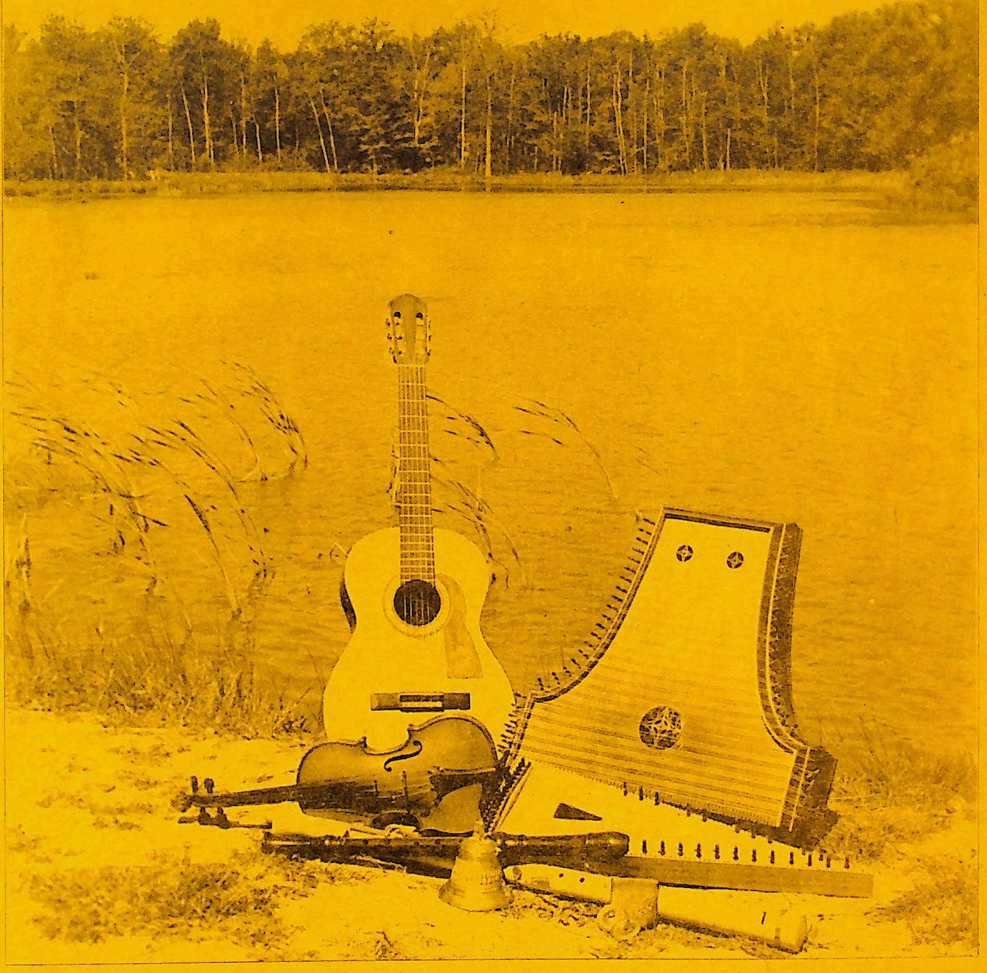 Collection HémanDiffusion: Maison de la Bible, Paris.Maquette couverture: Freddy Boesch, Genève.Imprimerie:- Kurt Ruegger, Châteauroux.Dépôt légal: 3e trimestre 1980- Tout -LE TEMPS DE VIVRE- INTRODUCTION -Avons-nous déjà pensé que le chant existait avant mêmeque l'homme ne fut créé?La Parole de Dieu nous révèle que lorsque Dieu créa laterre, "les étoiles du matin éclataient en chants d'allégresse, et tous les Fils de Dieu poussaient des cris dejoie,,." (Job 38 v.7).L’oeuvre créatrice du Seigneur devrait nous remplir d’allégresse et de reconnaissance.Mais l’homme, à peine sorti des mains de son Créateur etplacé sur cette terre, déchut de sa position en se détournant de Dieu. Depuis, l’humanité entière est plongéedans le marasme et le chaos, livrée à elle-même, au péché,au diable et à la mort.Pourtant, au fond de nous tous se cache un besoin impérieux: celui de connaître Dieu, de l’aimer et de le louer.S’il est vrai qu’à toutes les époques - et aujourd’hui encore - l’homme a cherché à s’exprimer à travers l’art etla musique, seul l’individu régénéré - c’est-à-dire connaissant réellement Dieu par sa conversion à Jésus-Christ -peut le faire de façon plénière, sensible et profonde,comme une louange à Dieu. Jésus affirme que "ce qui estné de la chair est chair...", Il ajoute : "ce qui est néde lrEsprit est esprit" (Jean 3 v.6), et encore, "Dieuest Esprit, et il faut que ceux qui l'adorent, l'adorenten esprit et en vérité" (Jean 4 v.24). D’autre part, laBible dit que "la chair et le sang ne peuvent hériter leroyaume de Dieu" (1 Cor. 15 v.50).La première civilisation qui inventa les instruments demusique fut celle des petits-fils de Caïn, assassin deson propre frère. Dans cette société, l’art, l’industrieet le commerce étaient largement développés, mais Dieun’y avait pas sa place... (Gen. b v.16 à 2H). Il faudraattendre bien longtemps avant de voir le peuple hébreuxchanter ce cantique de louange après la traversée de laMer Rouge: "Je chanterai à l'Etemel,Car il a fait éclater sa gloire!..." (Ex. 15 v.l)Des siècles plus tard, nous voyons David bondir de joiedevant l'Arche de Dieu, entouré des chantres, et au milieudes cris de joie, des cors, des cymbales, des luths etdes harpes."Louez l'Etemel, invoquez son nom!Faites connaître parmi les peuples ses hauts faits,Chantez, chantez en son honneur!Parlez de toutes ses merveilles!Glorifiez-vous de son saint nom!Que le coeur de ceux qui cherchent l'Etemel se réjouisse!..." (1 Chron.16 v.8 et 9).Sous le règne du roi Salomon, lors de la dédicace du Temple de Jérusalem, "Asaph, Héman, Jéduthun (les chantresresponsables), leurs fils et leurs frères 3 revêtus de bys-sus, se tenaient à l'orient de l’autel avec des cymbales,des luths et des harpes, et avaient auprès d'eux centvingt sacrificateurs sonnant des trompettes. Et lorsqueceux qui sonnaient des trompettes et ceux qui chantaient,s'unissant d'un même accord pour célébrer et pour louerl'Etemel, firent retentir les trompettes, les cymbaleset les autres instruments, et célébrèrent l'Etemel parces paroles : Car il est bon, car sa miséricorde dure àtoujours!, en ce moment, lamaison, la maison de l’Eternel fut remplie d’une nuée. Les sacrificateurs ne purentpas y rester pour faire le service, à cause de la nuée;car la gloire de l'Etemel remplissait la mai s on de Dieu"(2 Chron. 5 v.12 à 14),Quelle joie extraordinaire!Puissent nos coeurs être ainsi remplis de 1’Esprit deDieu, afin de participer à la louange de Dieu et d’êtreremplis de sa gloire!C’est par référence à ces faits que nous avons choisi lenom d'Héman (prononcer Hémane), qui était voyant du roi,pour révéler les paroles de Dieu, et pour exalter sa puissance (1 Chron. 25 v.5)- Ce nom signifie fidèle, et c’estle désir de ceux qui participent à l’édition de ce recueil - qui est accompagné d'une cassette enregistrée -de rester fidèles à la Parole de Dieu.Le but et la vocation que s'est proposé le groupe "Héman"est de révéler à un monde agité et perdu, les Paroles deDieu, et d’exalter sa puissance et son salut en Jésus-Christ .De plus Héman écrivit le Psaume 88, texte qui sembleextrêmement approprié aux temps de détresse actuelle.Que Dieu bénisse et encourage ceux qui étudieront et chanteront les chants contenus dans ce recueil, exaltant àleur tour les merveilles innombrables du Seigneur pourla gloire de son Fils Jésus-Christ, le Sauveur du monde."Soyez remplis de l'Esprit, entretenez-vous par des psaumes, par des hymnes et par des cantiques spirituels,chantant et célébrant de tout votre coeur les louangesdu Seigneur; rendez continuellement grâces à Dieu le Pèrepour toutes choses, au nom de notre Seigneur Jésus-Christ"(Eph. 5 v.18 à 21).LE TEMPS DE VIVRETableau d'accords de guitare " 51Les accords majeurs sont écrits: do, ré, etc...,les accords mineurs: do/m, ré/m, etc....Les chants N° 1 à 9, 12, 13, 1U, 16, 20, 22, 23 sont deDaniel Dossmann,Les chants N° 10Les chants N° 11Le chant N° 17Les chants N° 18paroles et musique.et 21 sont de Daniel Villaudière.et 15 sont de Pierre Joly.est de Philippe Gril.et 19 sont de M.D.1 Le temps de vivreJ =72Refrain.	^.instrumentu. instrument^-2-L_4■> ténor-t-basse*2>■ 4d'après Ecclésiaste 3eh Hébreux 5-2?temps pour rouf tun Temps poursi/mmi/mlû/m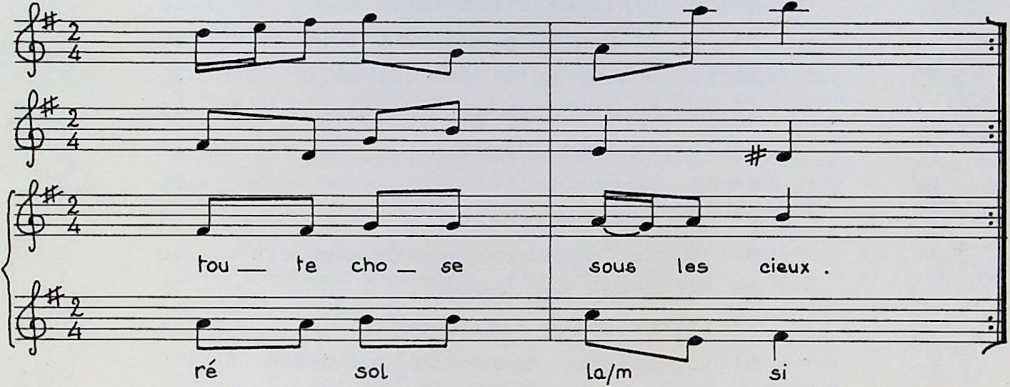 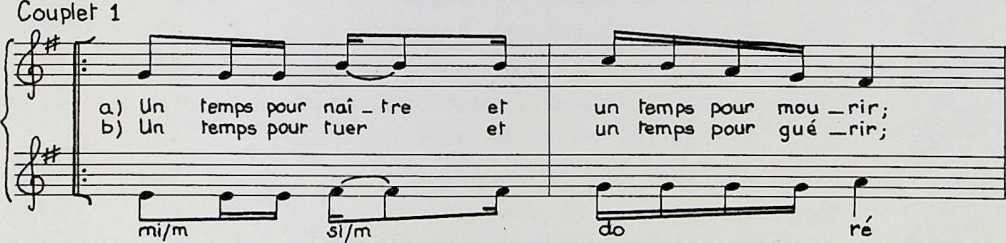 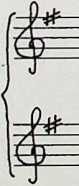 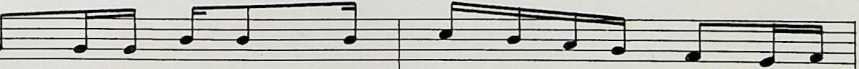 Un temps pour pian _ ter , un temps pour ar_ ra. — cher ce quiun temps pour dé — truire et un temps pour ba —tir ce qui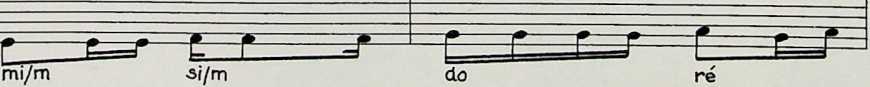 2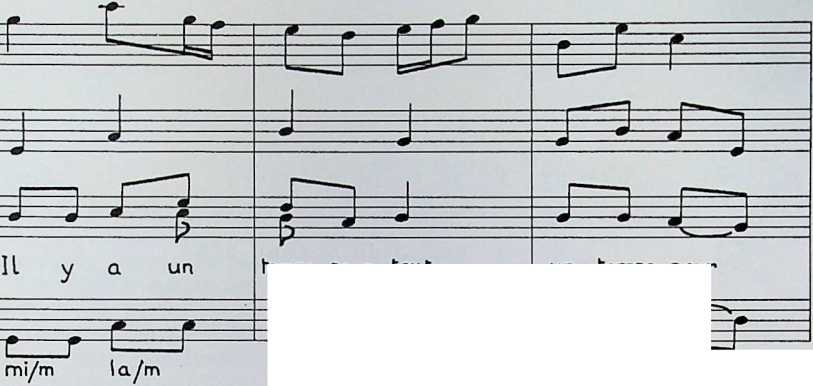 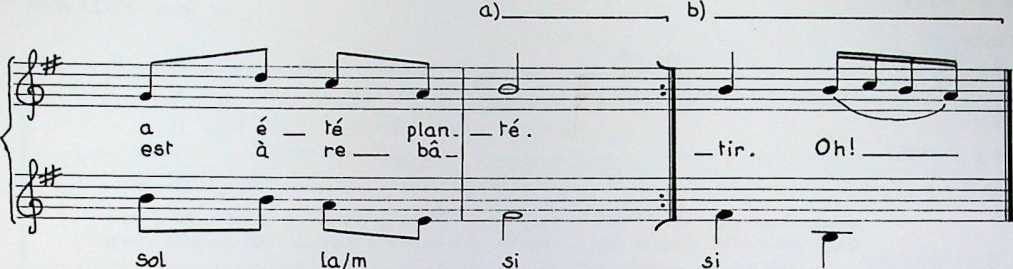 Refrain.2_ a) Un temps pour pleurer , un temps pour s egayer •Un temps pour aimer et un temps pour haïr,Chacun fait ce qui lui plaît.b) Mais tous les hommes devront mourir un jour,Et après cela viendra le jugementôur les actes de chacun . Oh!Refrain.3_ a) U est temps pour toi de te tourner vers Dieu,De chercher la vie , car la mort surprendraTous ceux qui ne sont pas prêts .b) Tu as vu toi-même que le temps s enfuit,Qu.zH ne revient plus , et tu t 'es lamente5ur toute ta vie passée . Oh !Refrain.Zi_a) Mais Jésus revient : c est le temps de (a vie!Oui , avant cela tu peux te repentir .Tu ne seras pas juge.b) H est t envoyé du JDieu d eternite.Accepte la vie du Divin Crucifié ;IL est mort pour toi , pour toi . Oh !Refrain.3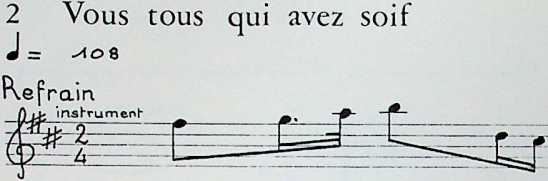 d après Esaie 55.1et Jean 7.37 à 39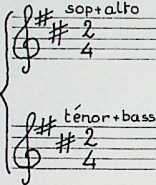 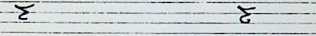 Vous tous qui a  	 vez soifaux .sour-ces d'eaux clai — res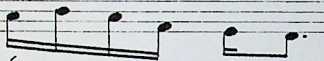 re si/m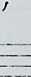 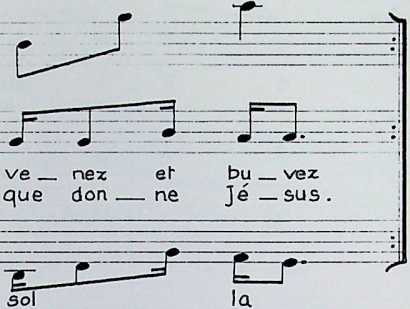 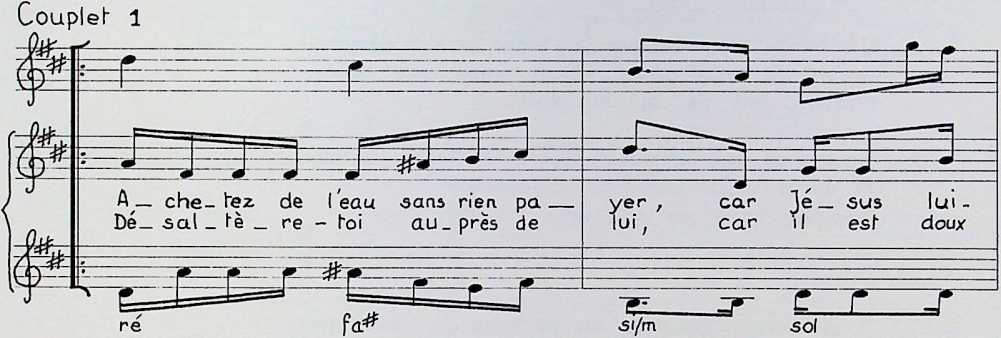 Refrain.4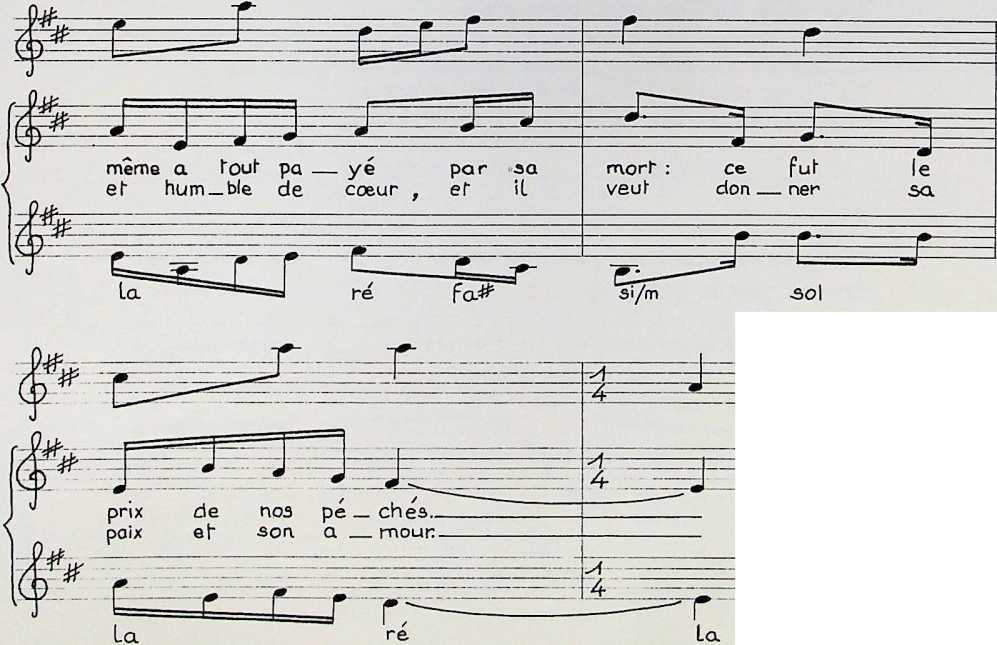 — Si bu veux vraiment- trouver un ^ensA ta vie, alors tu peux venir à Jésus;IL sait ; il t attend pour t'aimer .Plus jamais tu ne regretterasLe passe; ta mort sera partie , engloutie,Dans la victoire de la croix .Refrain.3— Nous nous rejouissons en Jésus  	Christ.Il est le prince de toute vie, le Seigneur.IL vit à jamais dans nos coeurs .Des fleuves d eaux vives coulerontPour toujours dans le règne de Dieu ’ c est fini,Les cris , les larmes dans les coeurs.Refrain.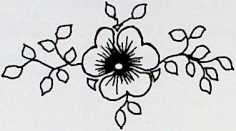 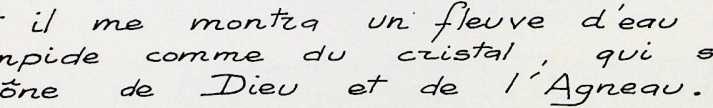 d après Jean 3.163 Car Dieu a tant aiméJ = 92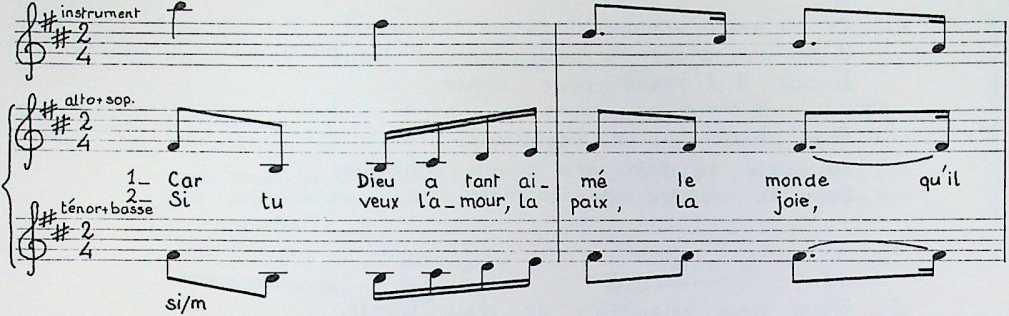 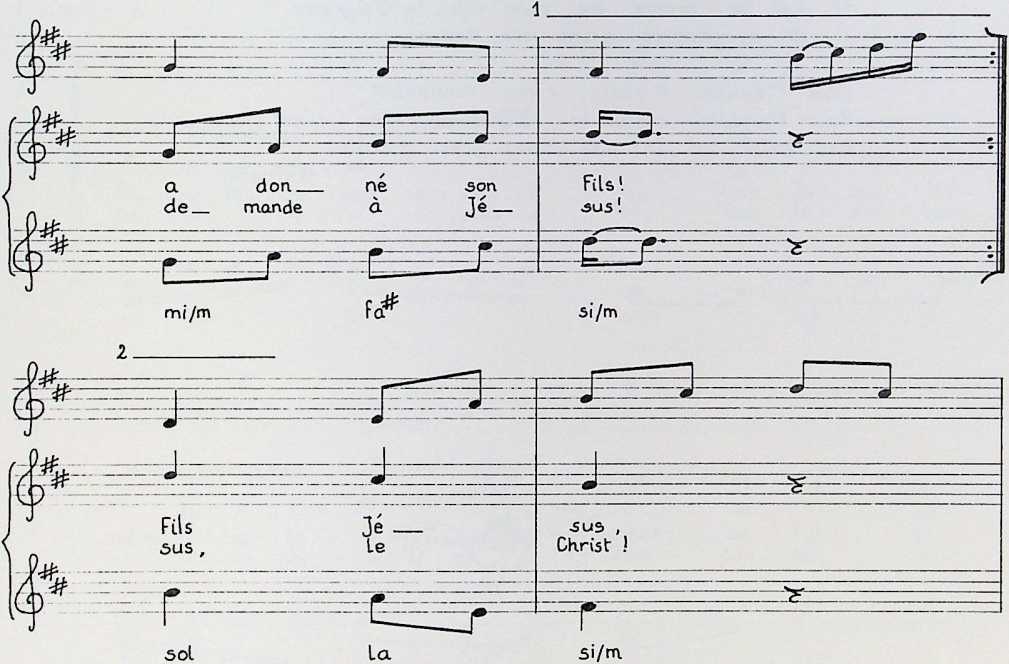 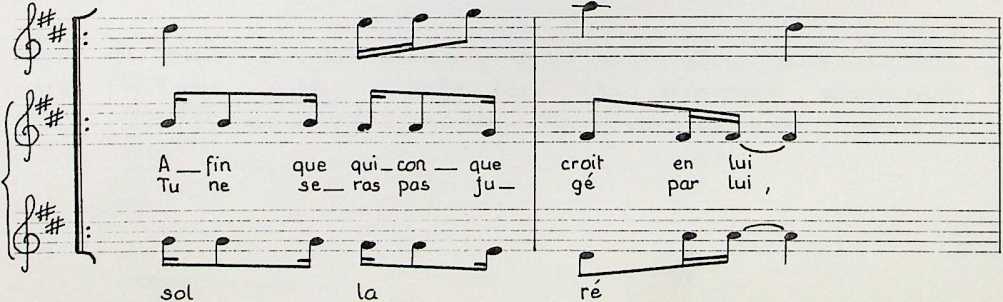 6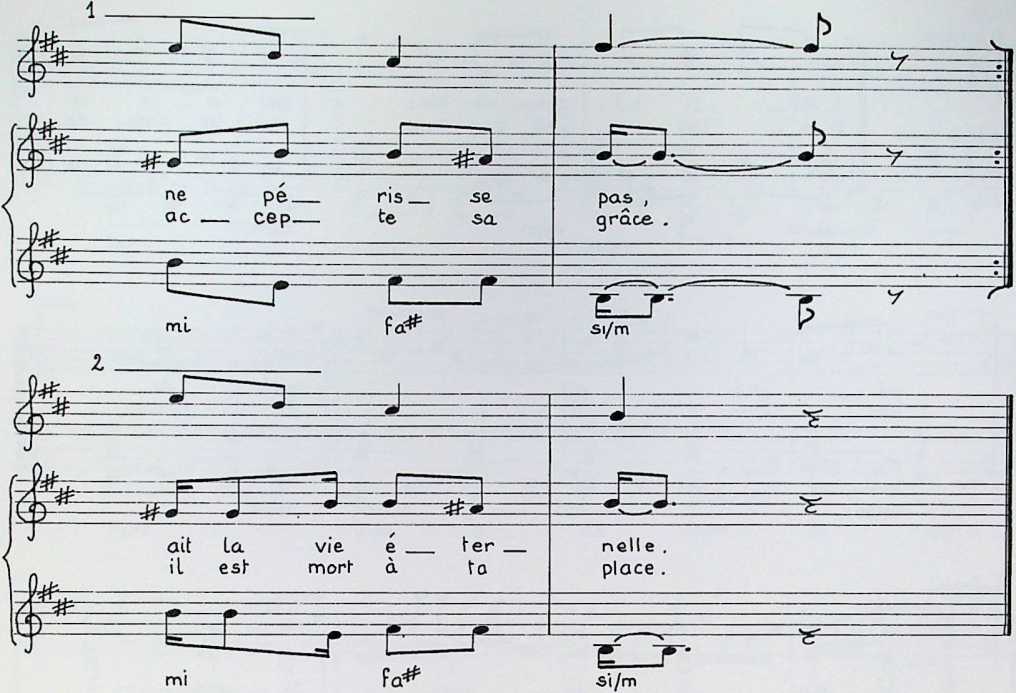 3_ Abandonne tesAbandonne, l'esAlors tu vivrasAlors tu vivrasmauvais désirsf viensmauvais désirs, viensen vérité- , tu serasen vérité } tu .serasa la lumière !à la lumière de Dieu/sauve.pardonne.4_Maintenant tous les jours de la vieMaintenant tous les jours de la vieCar il nous a sauve de la mortCar il nous a sauve de la mort ,nous chantons l amour .nous chantons l amour de, Jésus est vainqueur Inous ne périrons pas.Dieu .5_ Car DieuCar DieuC est LuiC'est luia tant aimea tant aimequi reviendraqui reviendrale monde qu il a donne -son Filsle monde qu'il a donné son Fils Jésus.nous chercher, nous vivrons pour lui .nous chercher, la mort ne sera plus.d,'après Jean 1.294 Voici l’Agneau de DieuJ z66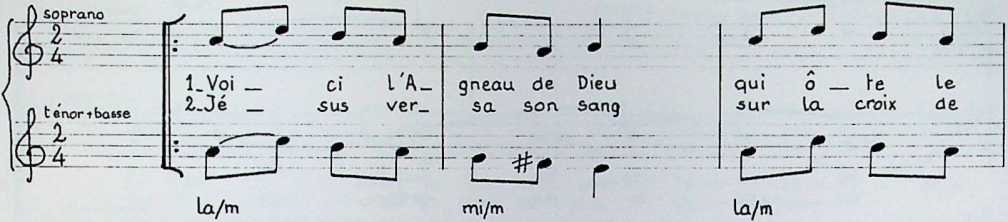 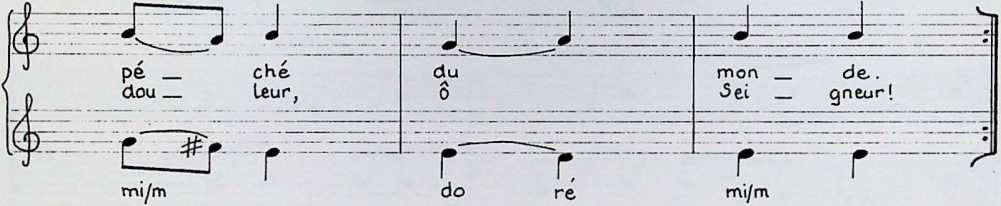 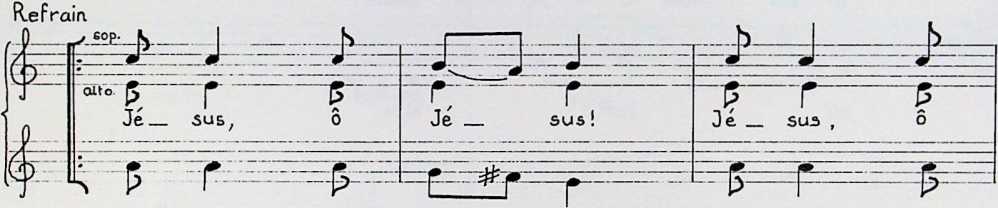 mi/mlû/m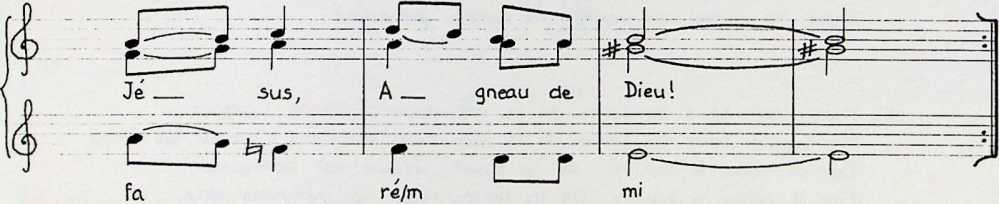 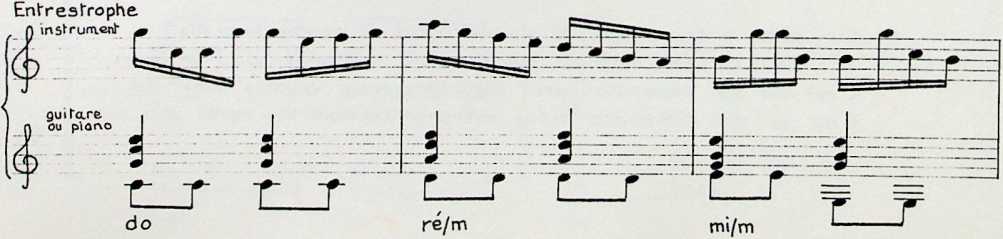 8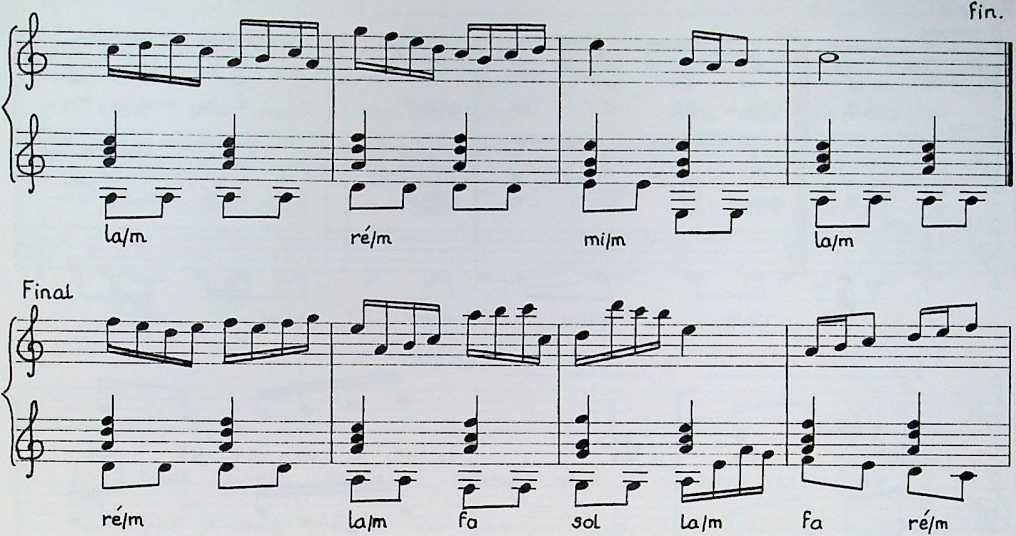 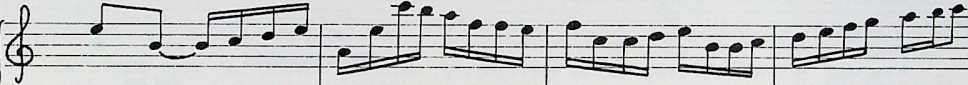 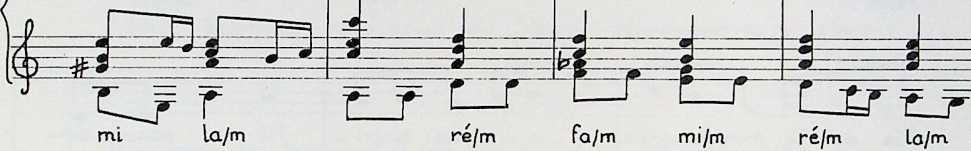 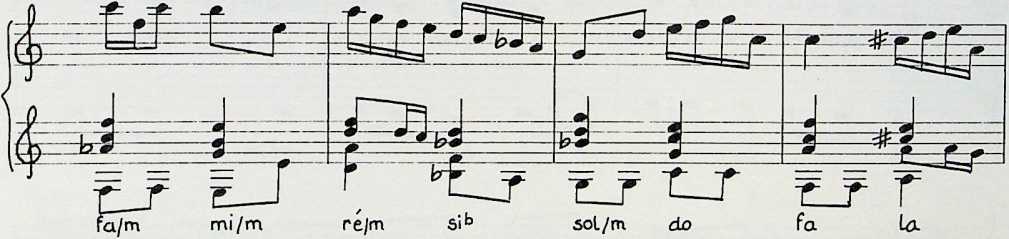 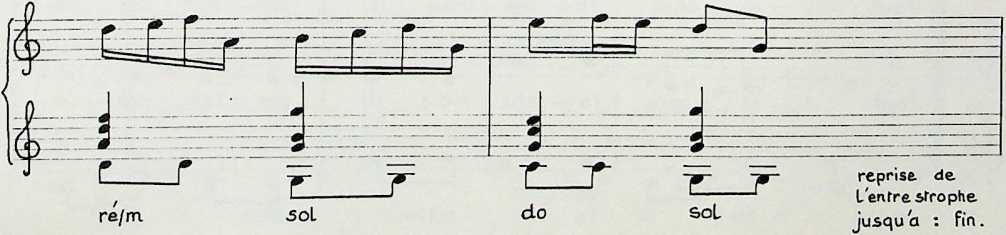 95 La gloire du Seigneurd apres Tlte 2. 11 a 14J = 32Refrain.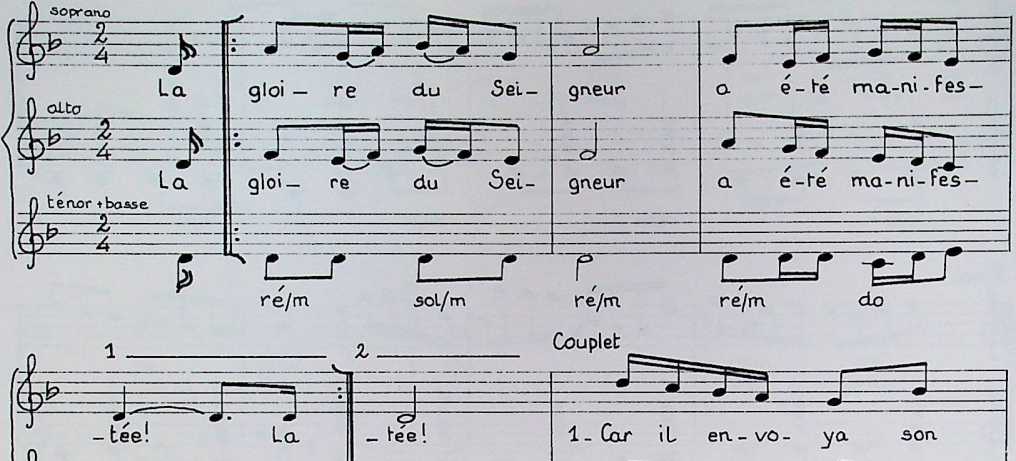 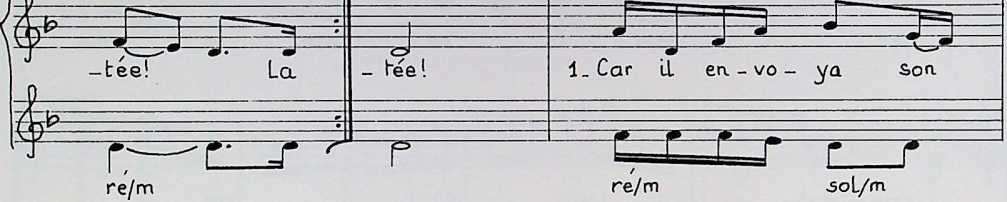 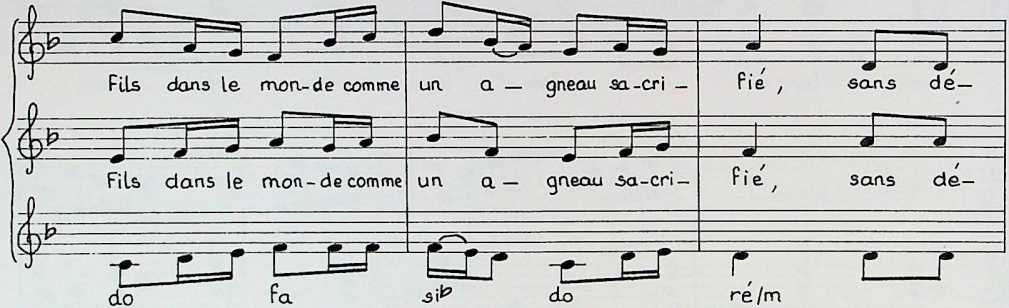 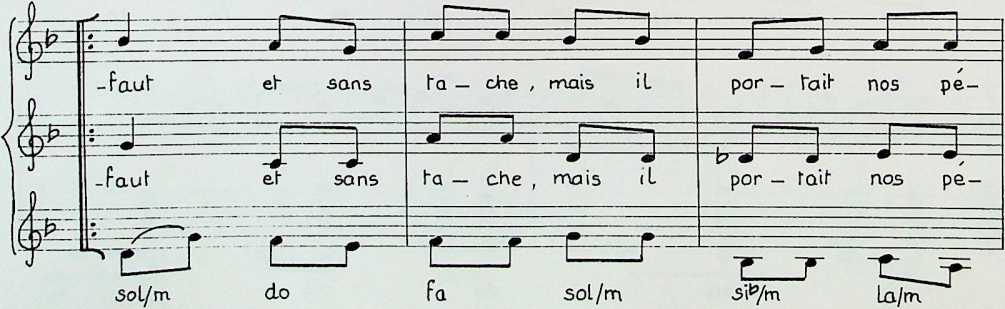 10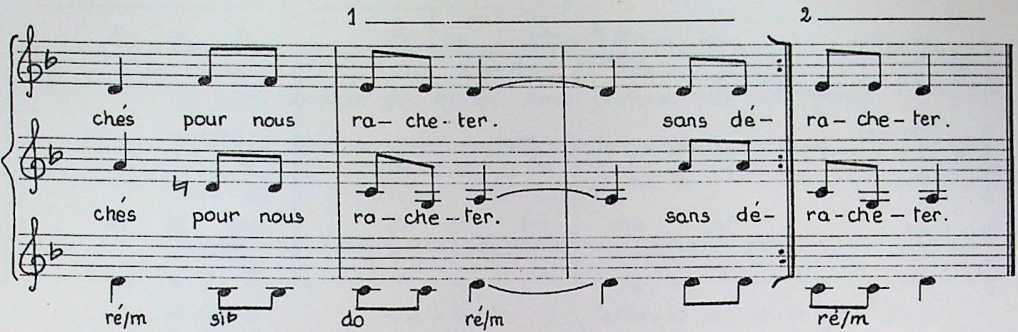 ï_ Il nous racheta de La vie ancienne et il fit de nous ses enfants ;Et par Le sang précieux du Seigneur Jésus f Fils de Dieu, U. nous purifia., (bîs)Refrain.3_ Cest par la Parole du Dieu vivant que Le Seigneur nous cl parle-.\/ertte éternelle, révélation du Sauveur—rejouissons-nous l (bis)Refrain .4_ Bénissons Le Seigneur! Il est vivant et sa sainteté vivifie.Il est ressuscité , Alléluia , Alléluia l. Gloire à Jésus - Christ1, (bis)Refrciin .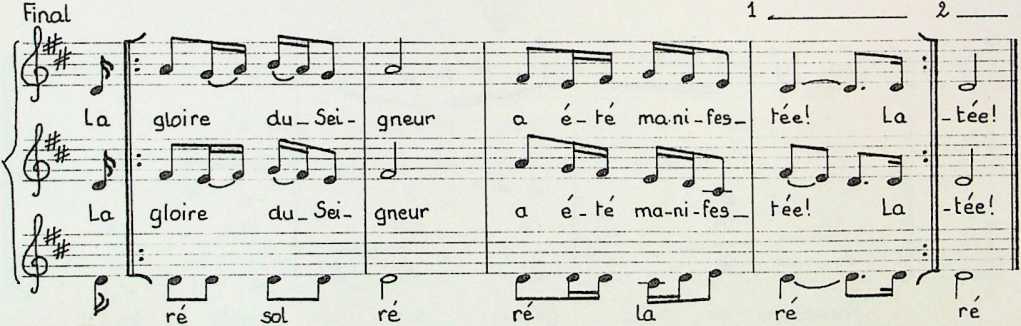 116 Vous serez mes témoinscl apres Actes 1-8J = 12.01.	, Z 			.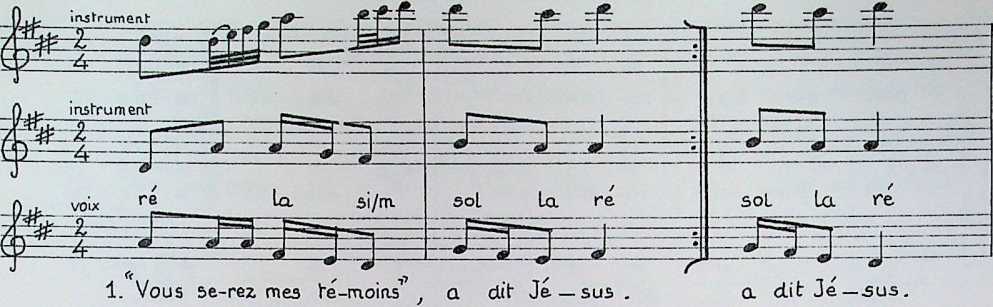 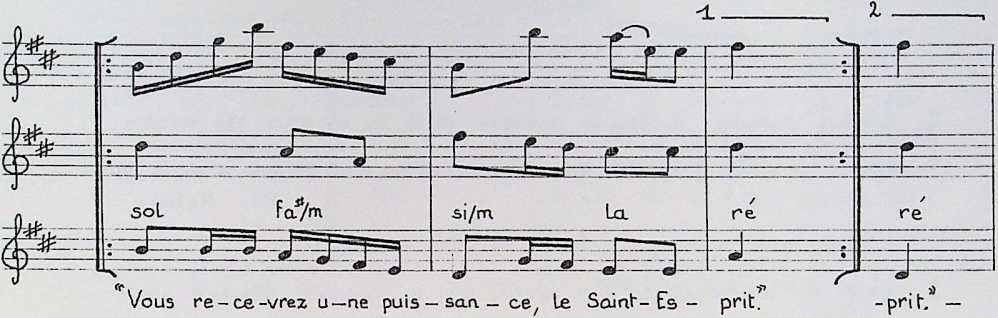 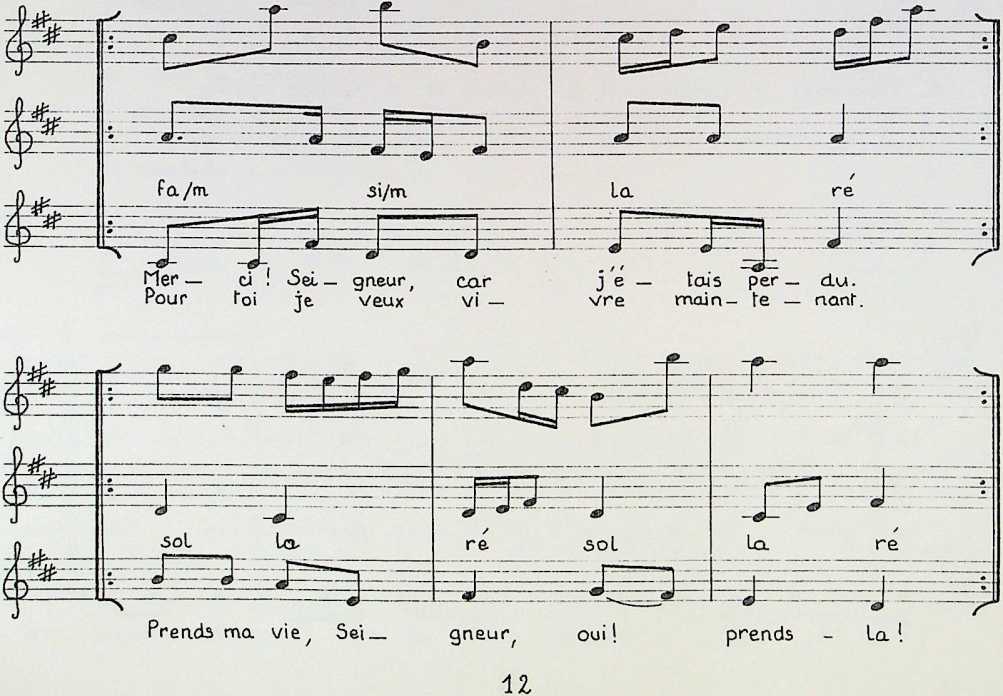 Z- Vous .serez mes témoins , a dit Jésus . (bis)Et jusqu'au bout du monde vous parlerez de moi” (bisAlors je veux dire au monde entier/ / • /Que tu m os sauve , m as racheté .Envoie - moi , ôeizjneur ! envoie-moi1, (bis)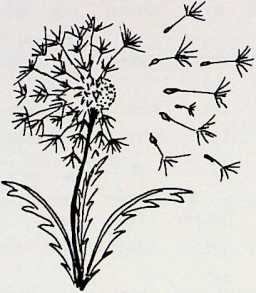 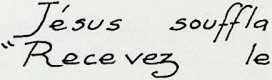 soi. eux /eut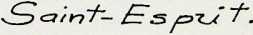 2.0.222.13d après Les Lamentationsde Jérémie 3.19 à517 Les compassions de Dieu69 (Z K ant rion. ^Q.SUZQ,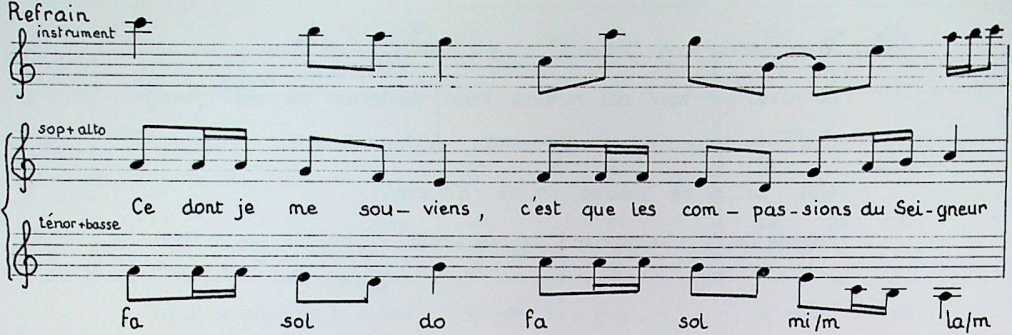 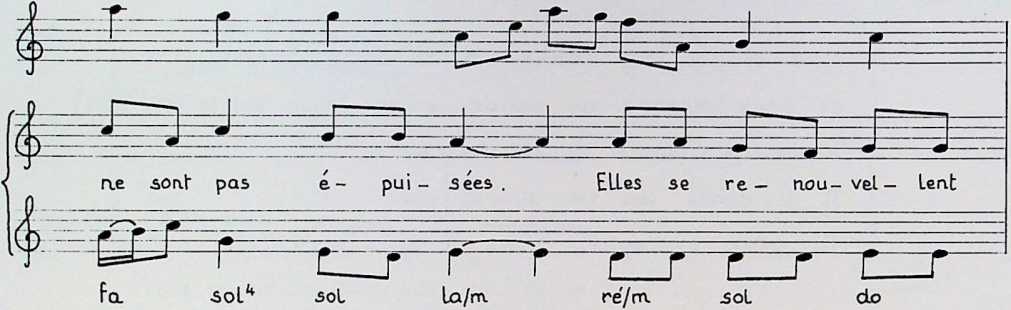 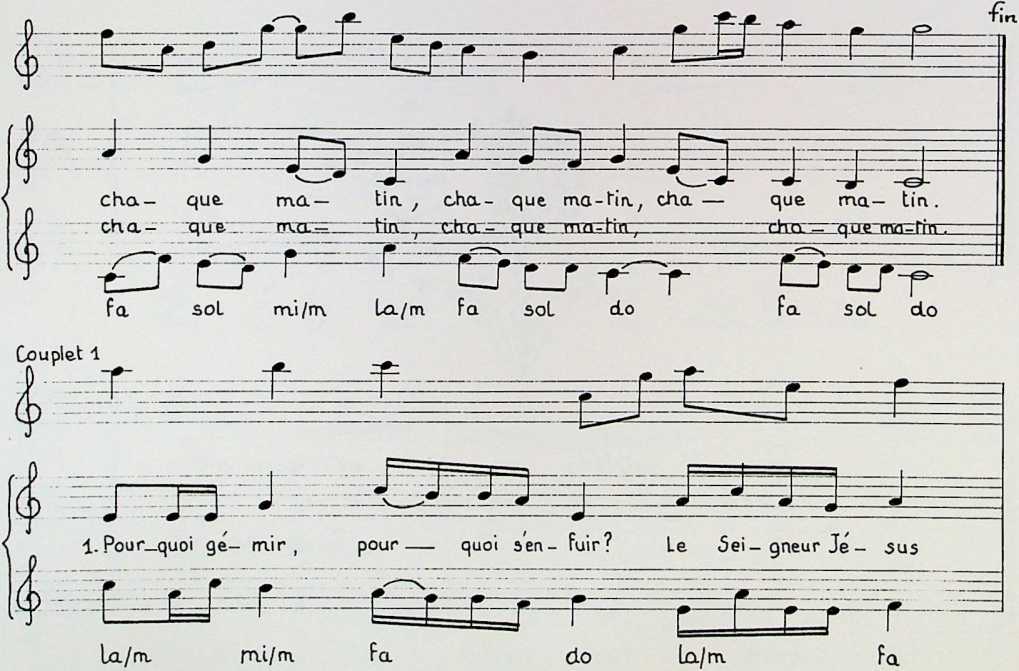 14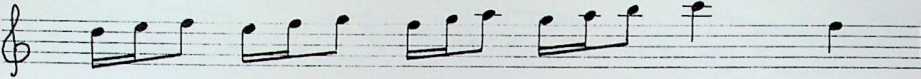 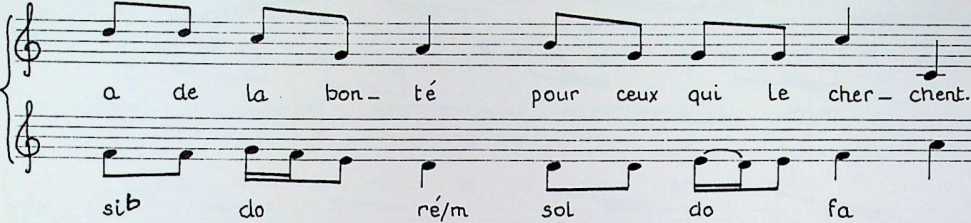 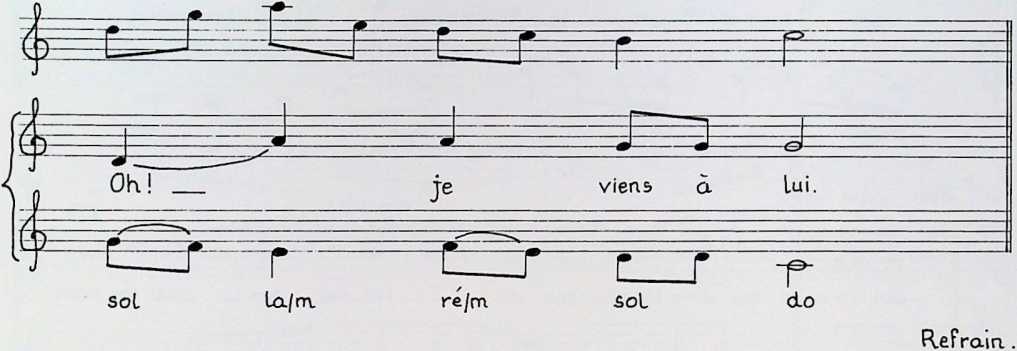 2_ Je me réjouis de s<x bonté . Sa. fi délitéest mon. seul appui et mon esperan.ce .Oh! je viens a Lui.Refrain..3_ Regardons-nous 1 soyons certains que nous sommes bien3ur le bon chemin, qui me ne vers Jésus.Oh! je viens a lui.Refrain..4_ Loue -Sois-tu t Seigneur Jésus! car tu es Le seulôauveur et ôeigneur . Je te donne ma vie .Oh.! je viens a toi .Ref rain.15Bénissez l'EternelPsaume 134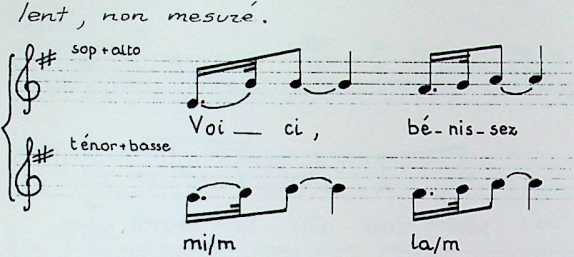 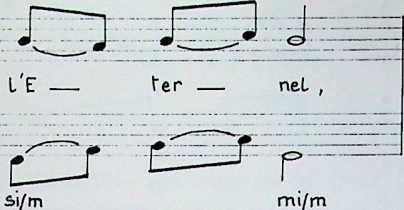 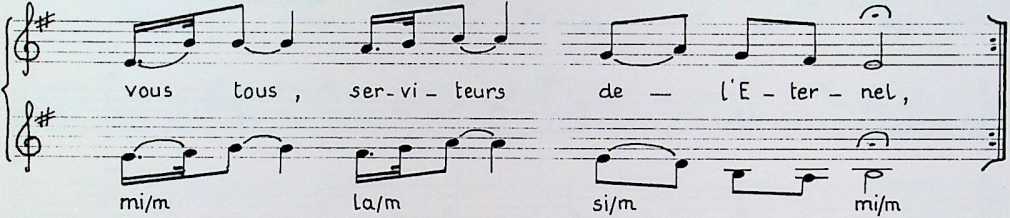 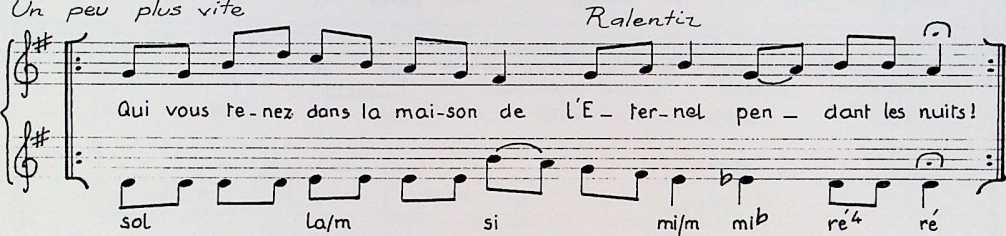 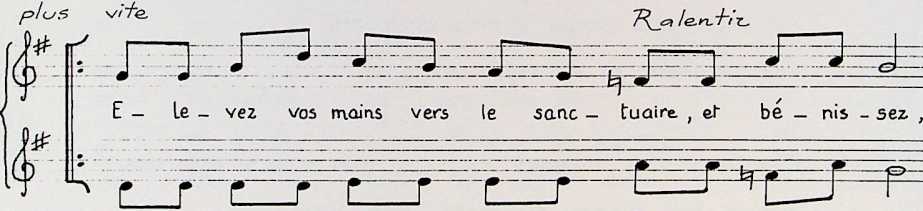 sol La/m Fa mi/m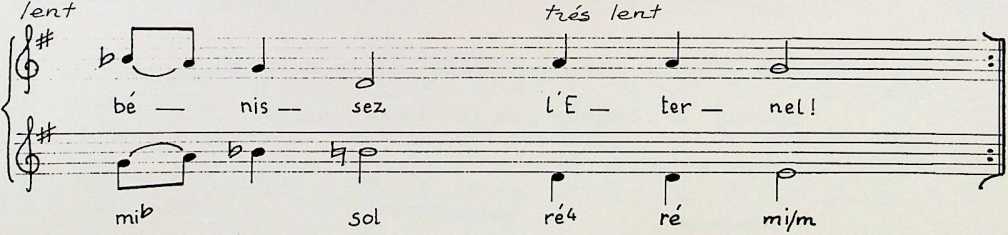 16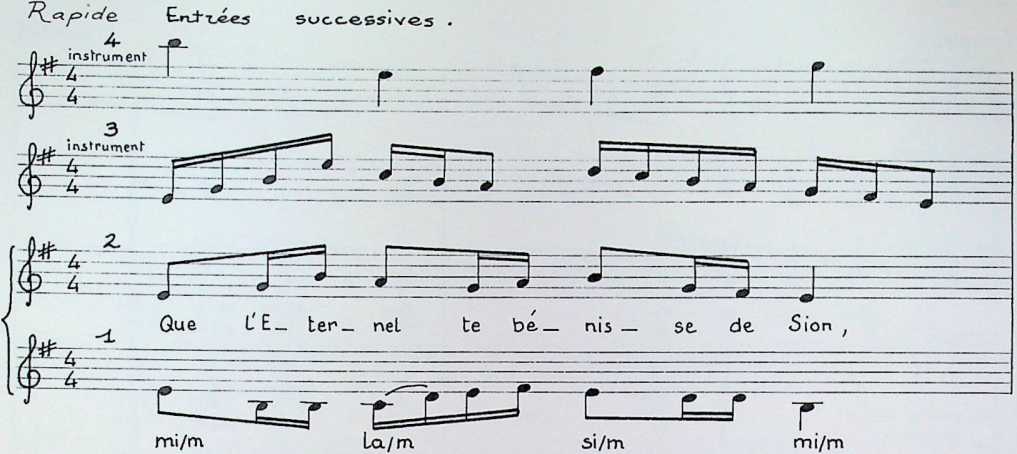 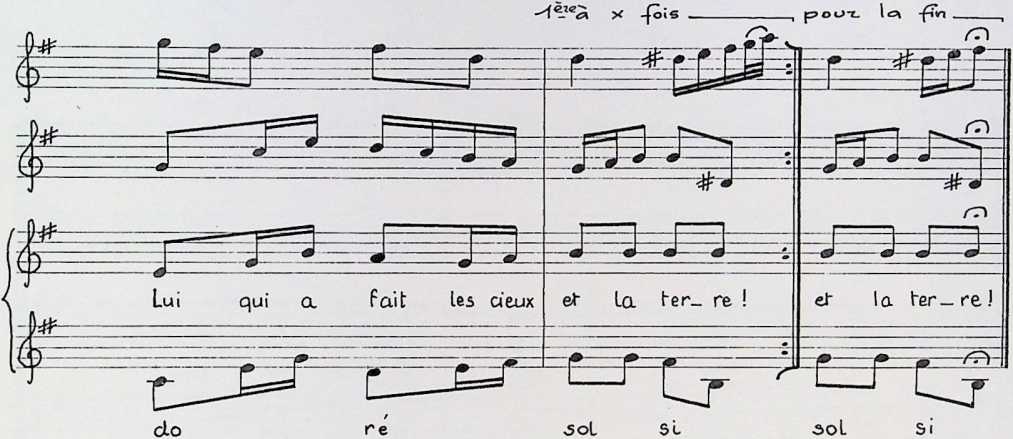 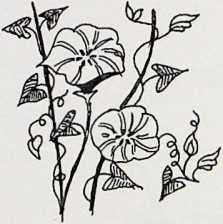 1?II y a du grand vent fortJ.= 86d après Jean 46-33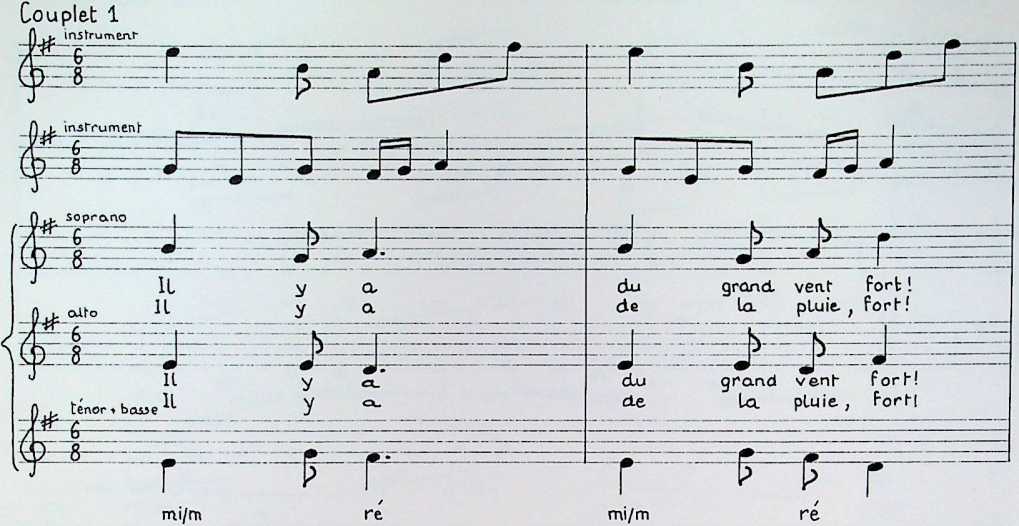 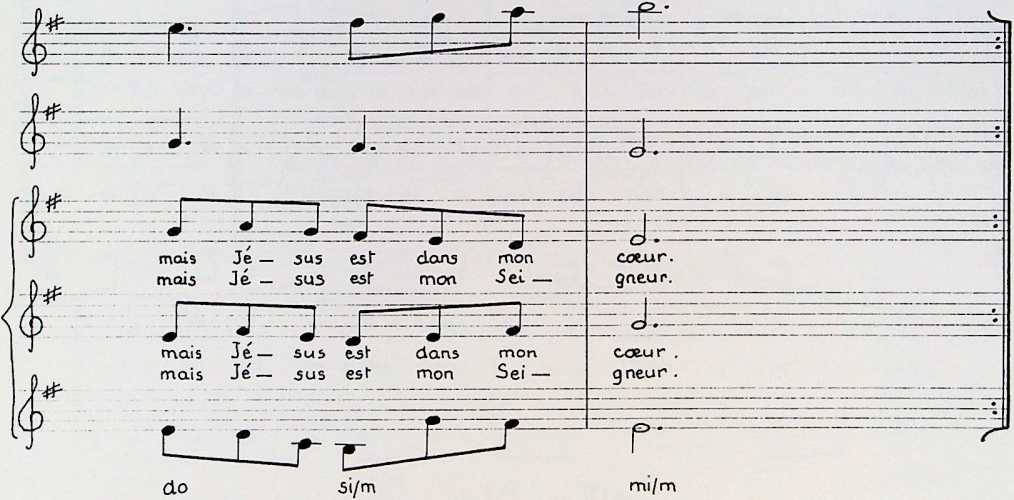 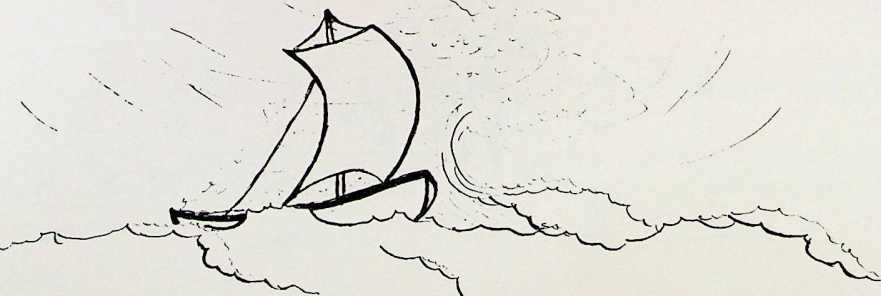 18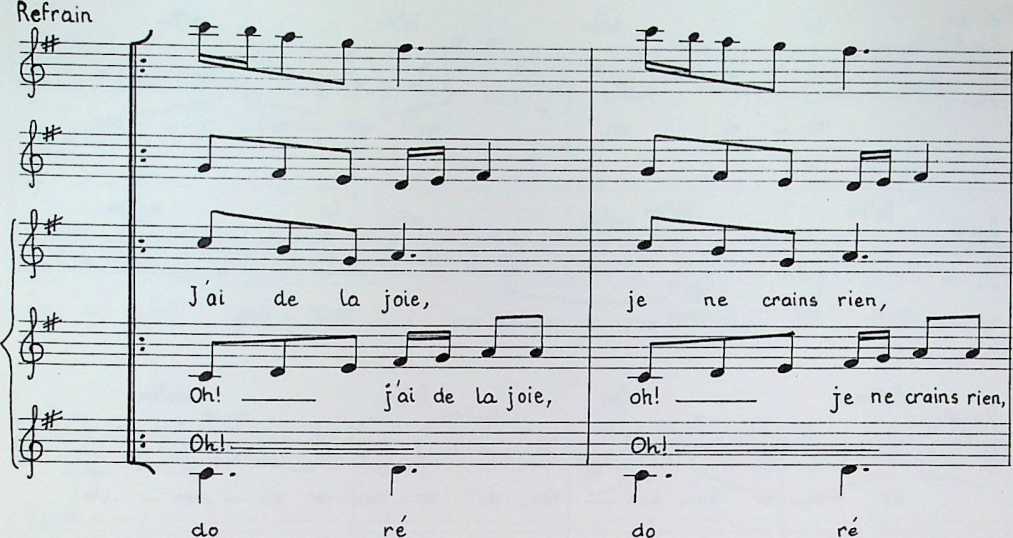 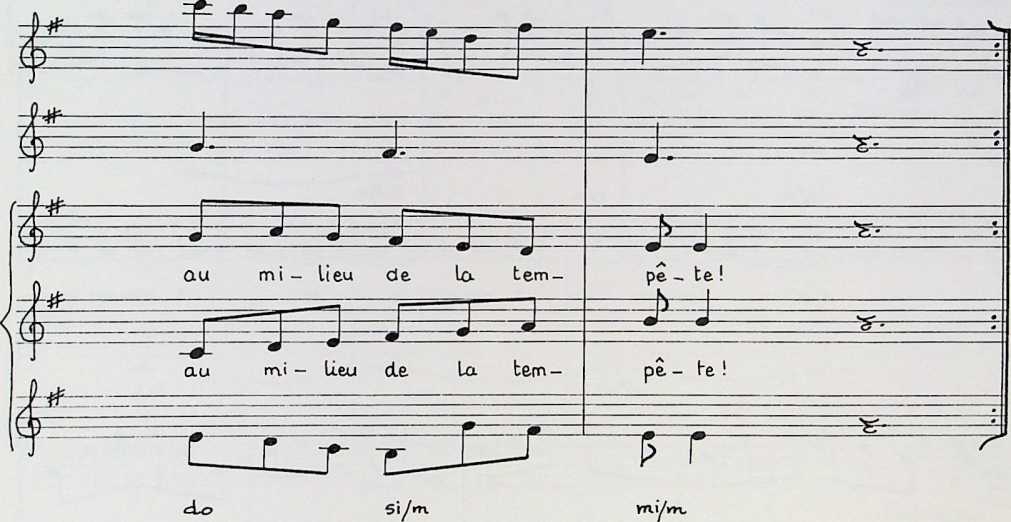 Z- Dieu m a dit? Ne crains plus rien, je te donne un coeur nouveau lU la dit, et cest bien vrai, car depuis je suis heureux.Refrain.5_ Dieu te dît, oui, mon ami, qui il t aime et qu il vient a toiDans ton cœur, qui a besoin, de paix, d'amour, de bonheur.Refrain .19Voici quJil est agréableJ cl après le- Pjaumex 133z 76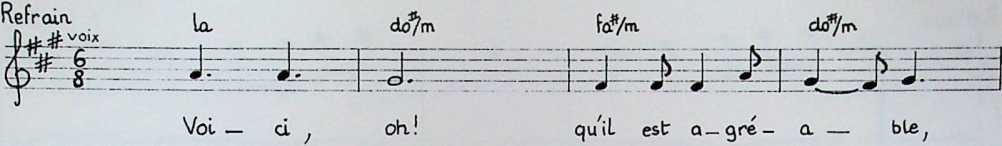 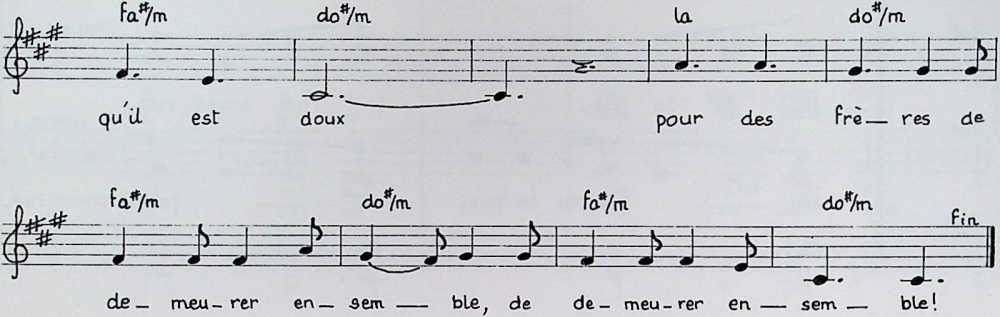 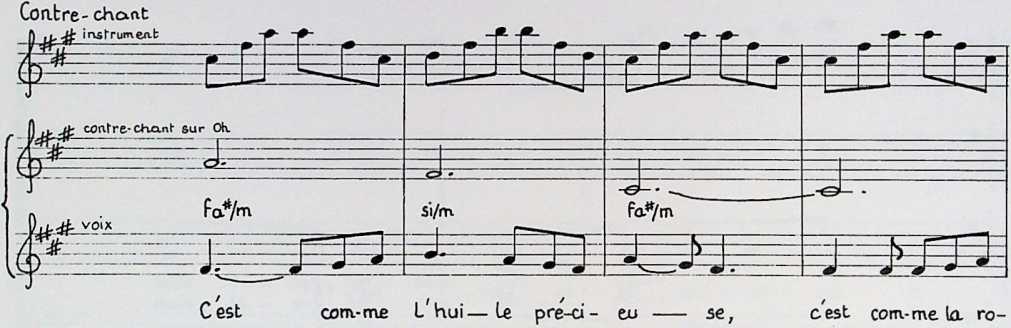 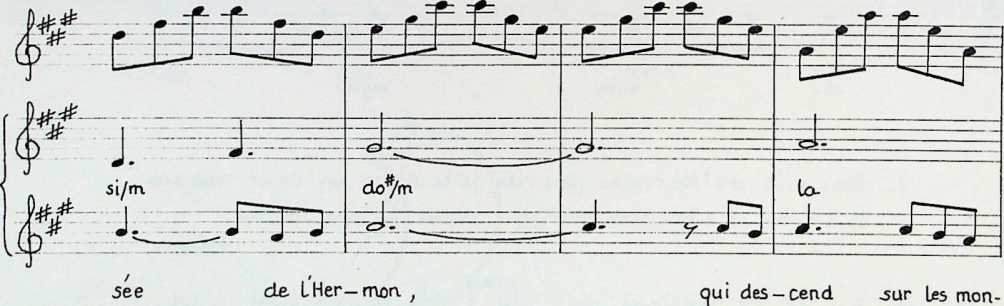 20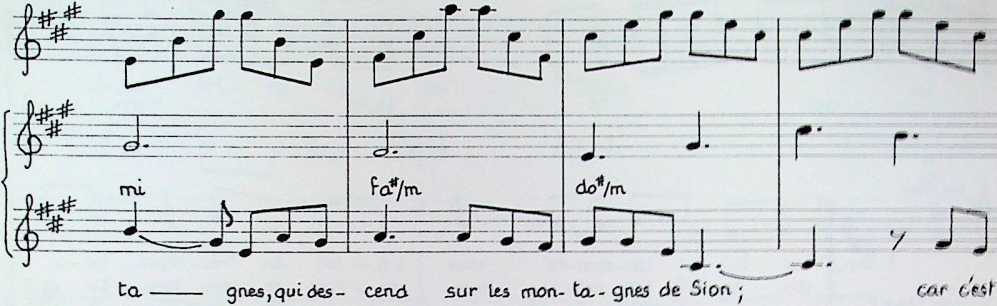 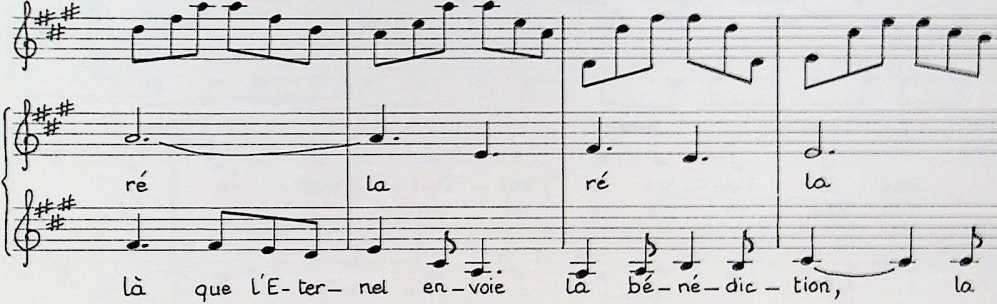 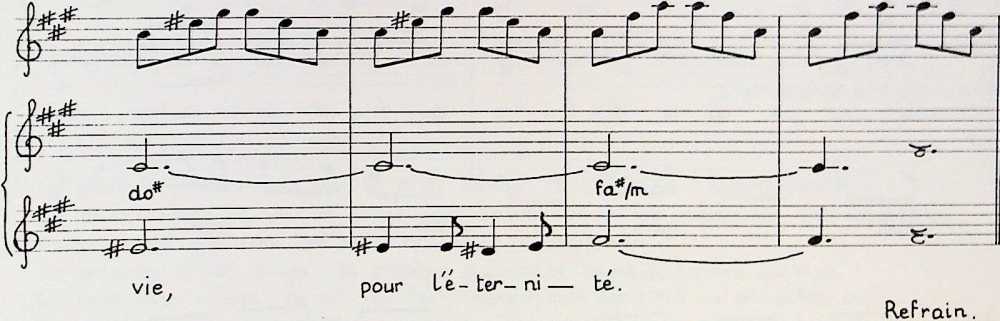 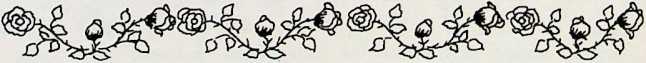 2111 Sous l’abri du Très.Hautd opres Le Rsaume 91J = 126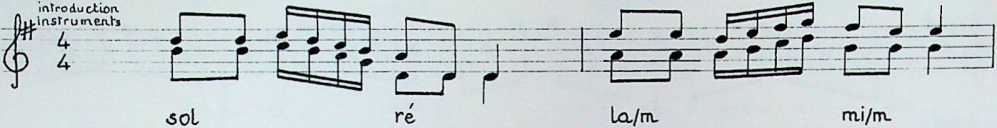 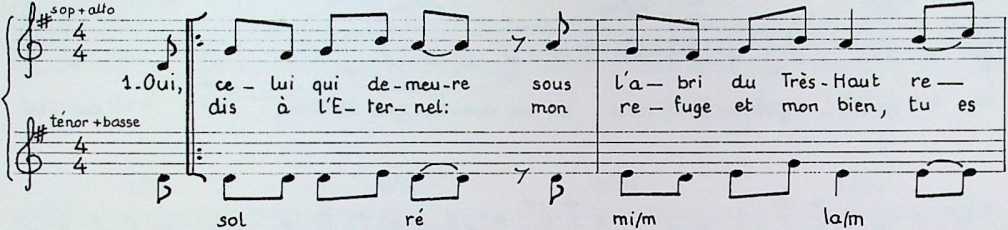 4	, Z	,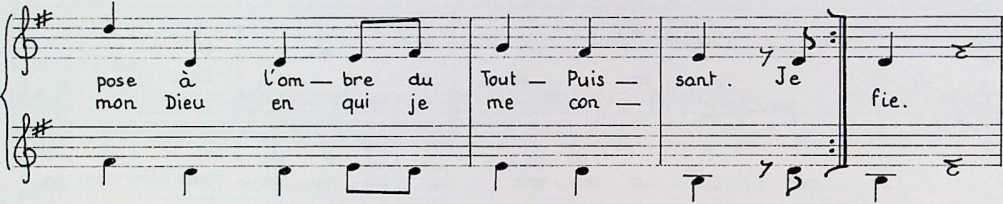 si/m ré mi/rri si/m mi/m. mi/m.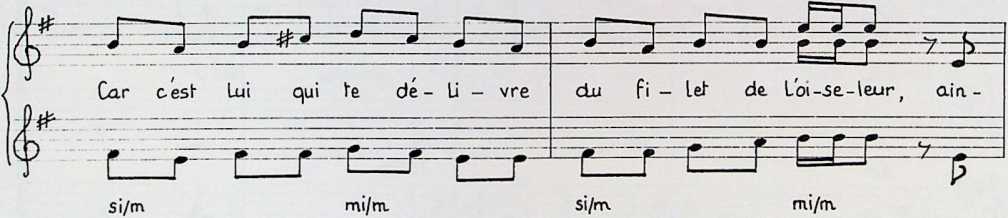 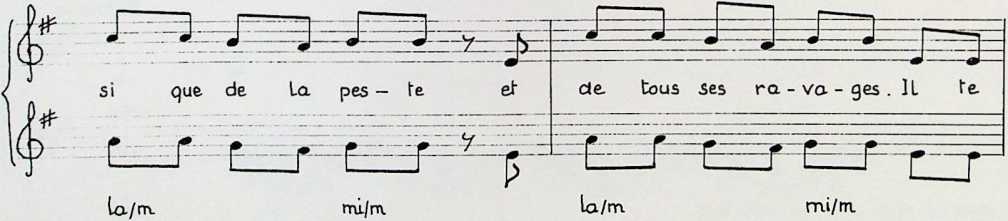 22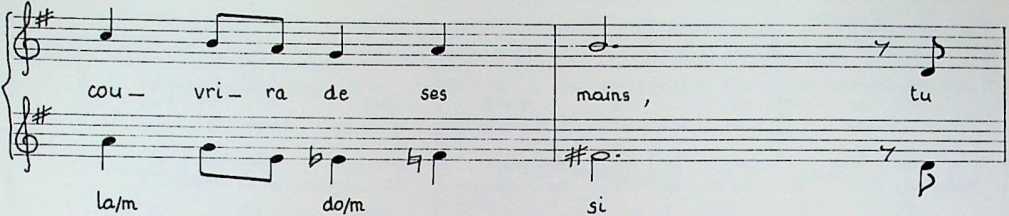 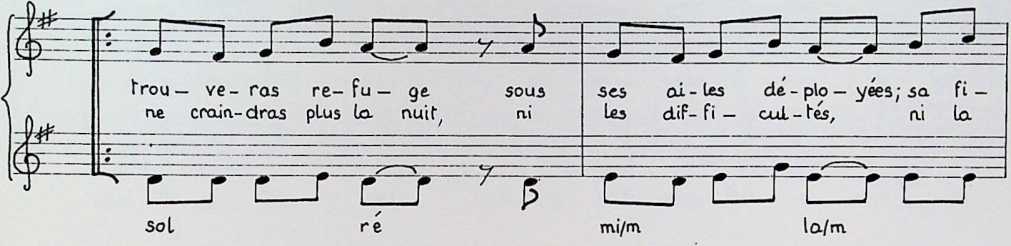 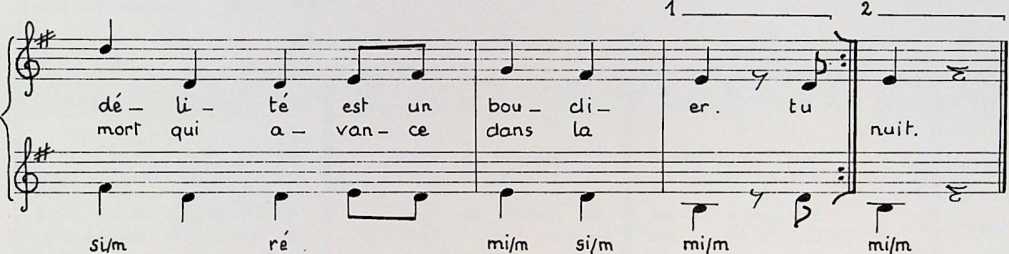 I introduction, sert déntrestopheinstrumentale.2  	 Seigneur, tu es mon Dieu ? car tu m'as delivre . Je te bénirai ebernellement .Tu rr/as donné la vie et tu os fait de mol ton enfant , maintenant je t'appartiens.Tu as rempli mon cœur de toute ta paix et de ta joie .Tu ordonnes à tes anges de protéger ma vie, et toi-mème tu me conduis,Car tu es mon refuge ; de toi j ai fait, Seigneur, mon abri1. Ma vie est caches en toi .Je te célébrerai, je te glorifierai, mon Seigneur, mon Dieu1, je t adorerai.5_ Seigneur, c/est ta victoire qui me conduit aussi au combat du ciel contre les démons.Je foulerai le Lion , le dragon , la vipère .Car tu es vainqueur pour l'eternite.Seigneur, tu vos revenir et ce sera enfin la vielTu viendras pour nous prendre, tu jugeras le monde, tout genou pliera devant toi.Toi qui créa le monde et tout ce. qu'ü renferme, oui ,tu régneras sur tout l'univers.La terre enfin soumise te donnera ses fruits . L'all egresse , La joie ne s en iront plus.2512 Je lève les mainsJ = 63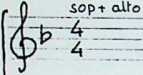 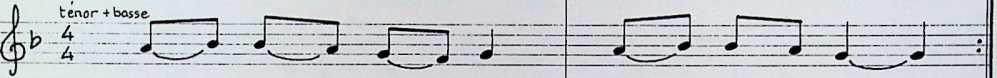 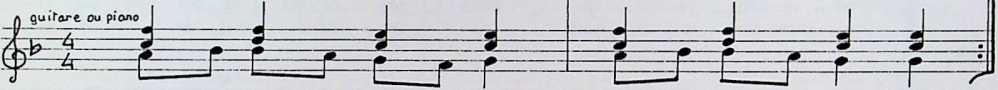 Fa si^ dofa sib do0 mon. doux ôei-gneur,que ta voix est dou — ce !0 5ei- gneur e- ter- net,des miUiers te ser— ventSplendeur de ta gloi — re ,ie$ sé- fcc- phias te Louent,Je Lan.-guis a— prèsla ci - té du cielet chaivtent pour foiL'hym-ne triom.— pha  	 leSeunt, tu es ïieu très .saint,tout est pour la gloi — re. .où tout est ra-di—eux,où tu es , doux Sei-gneurlde L'A-gneau vic-to-rieu*de la mort , du pe-che.r 71^Sois be- ni dûns Les ci eux,Dieu très saint, trois fois Saint!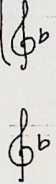 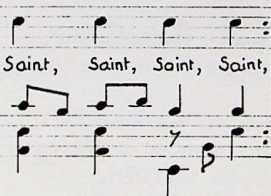 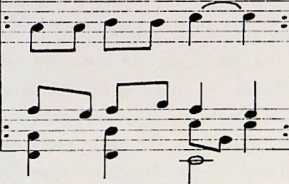 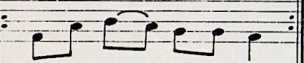 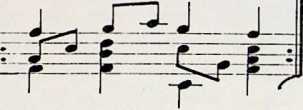 Fo-ré/m. si^ do4 do fa. sib do fa.yc'of'te. /J/dez^x-tÆTjz. .U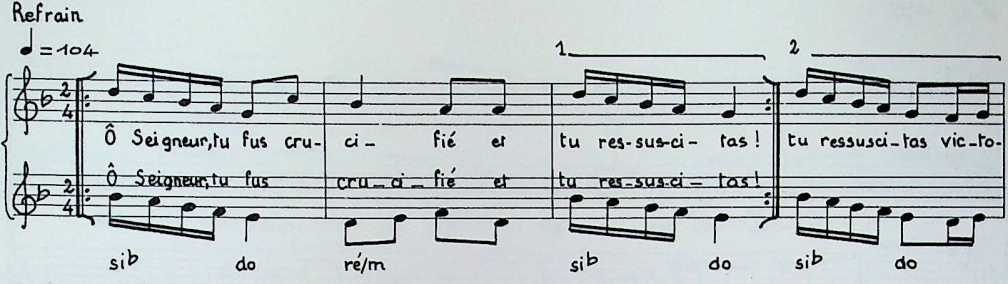 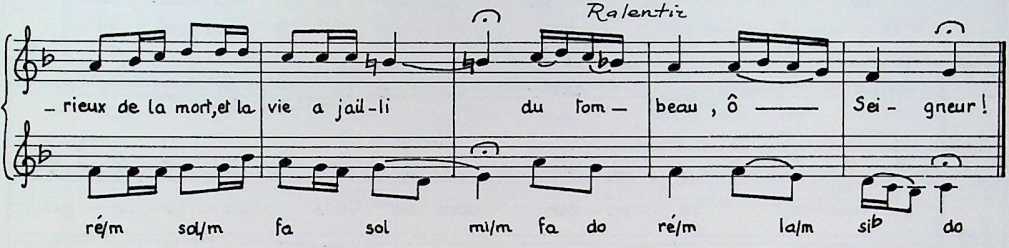 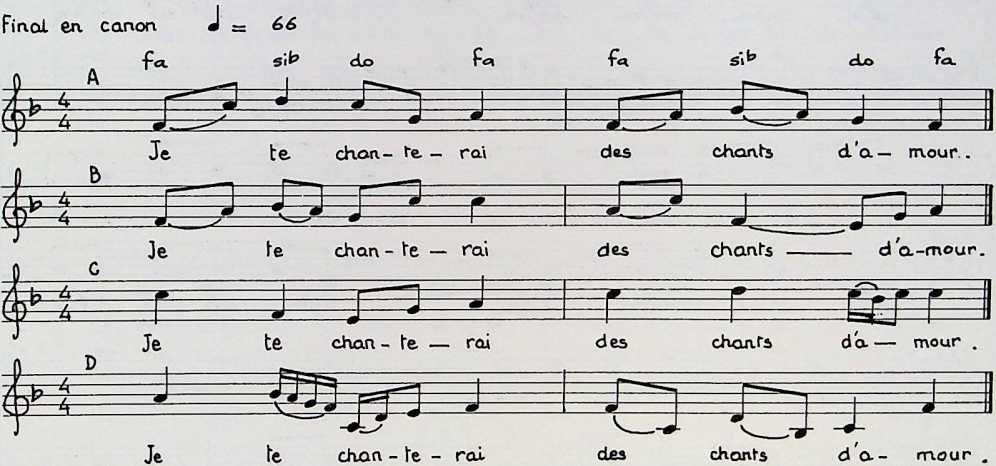 eart. 4-.~i &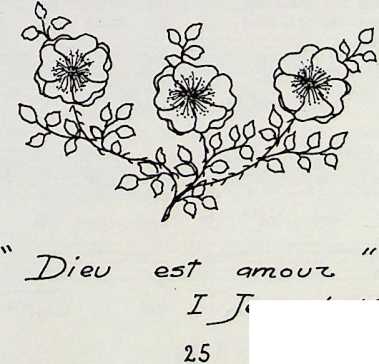 13 II me dirige<?= -432.Rsoume. 23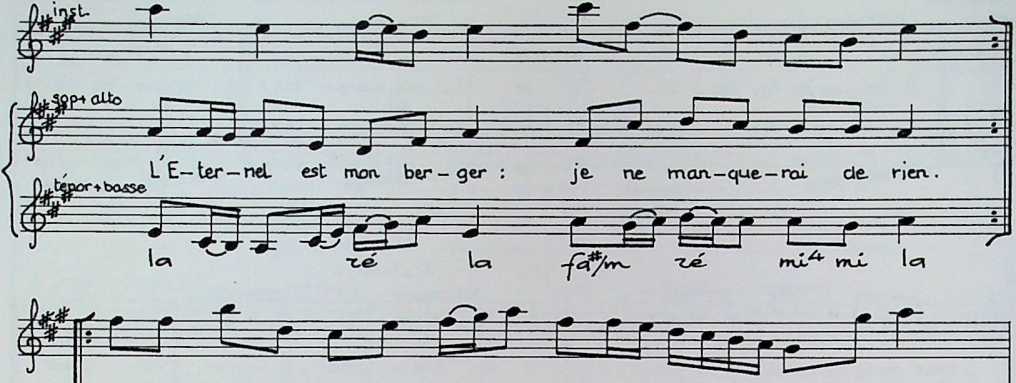 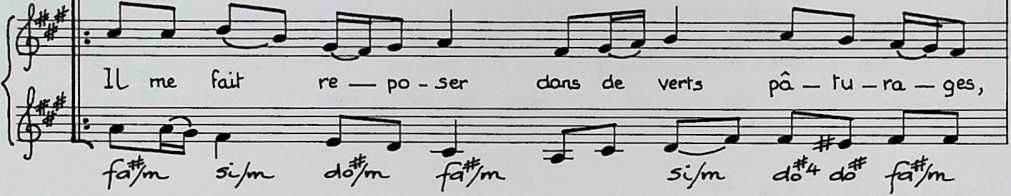 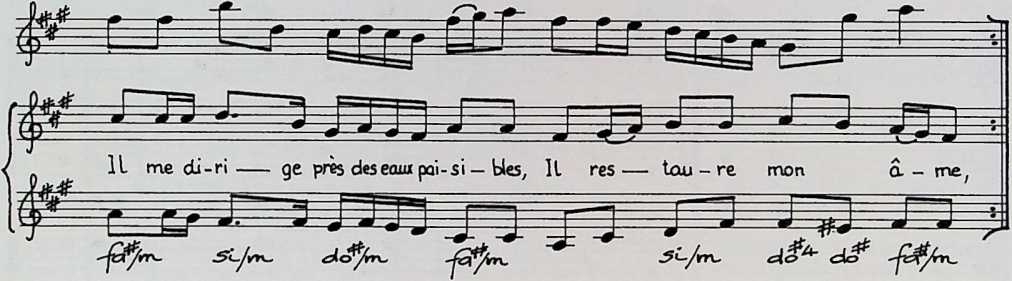 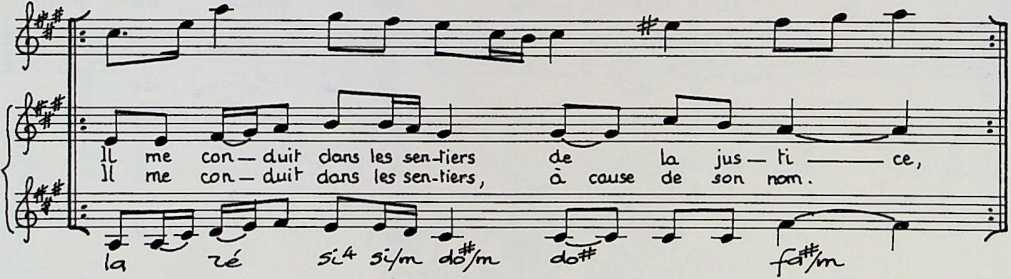 26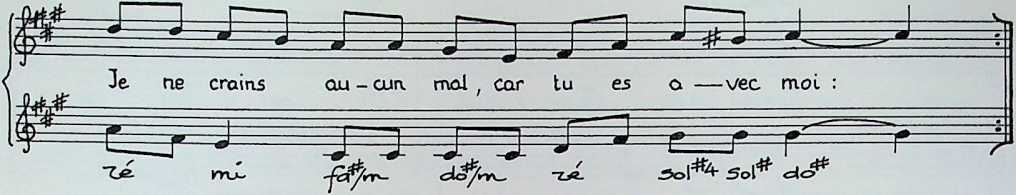 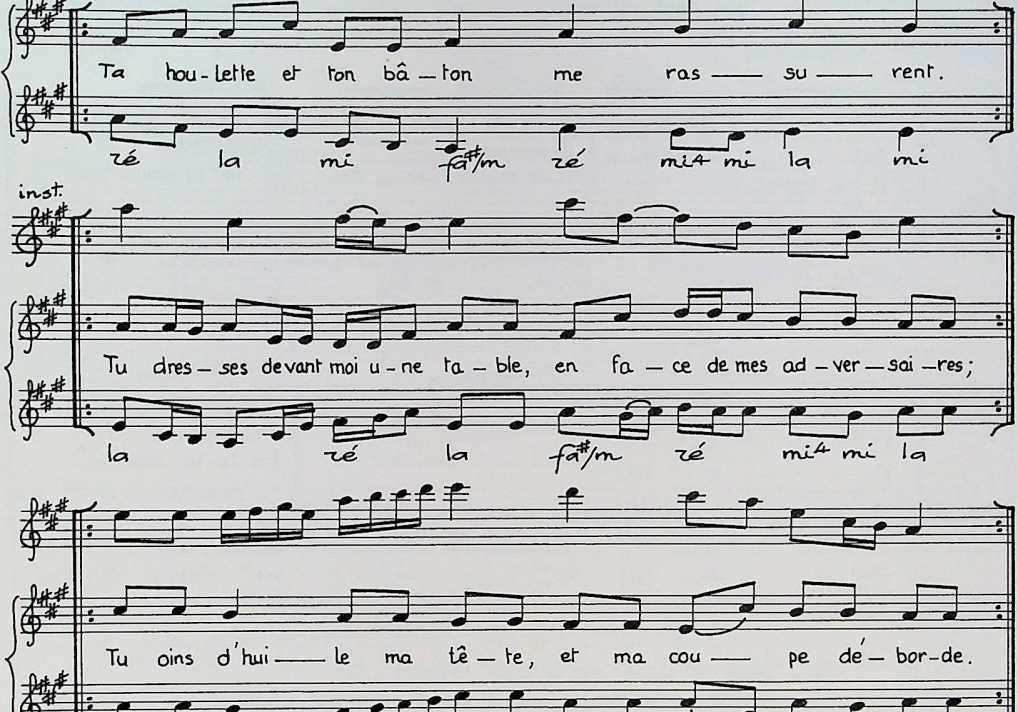 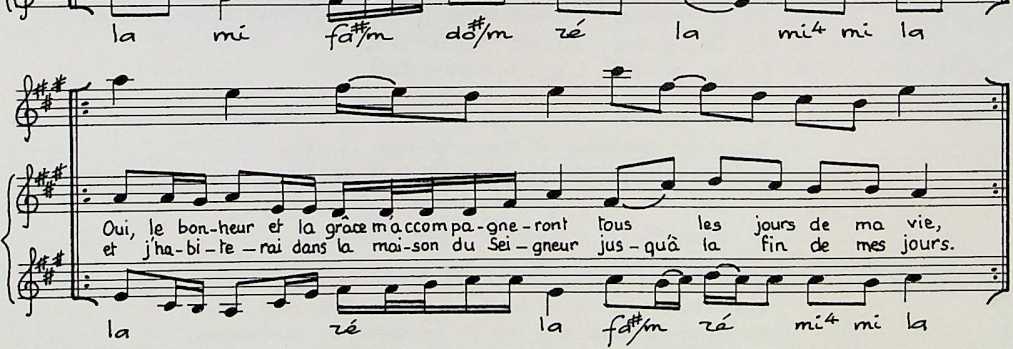 2.7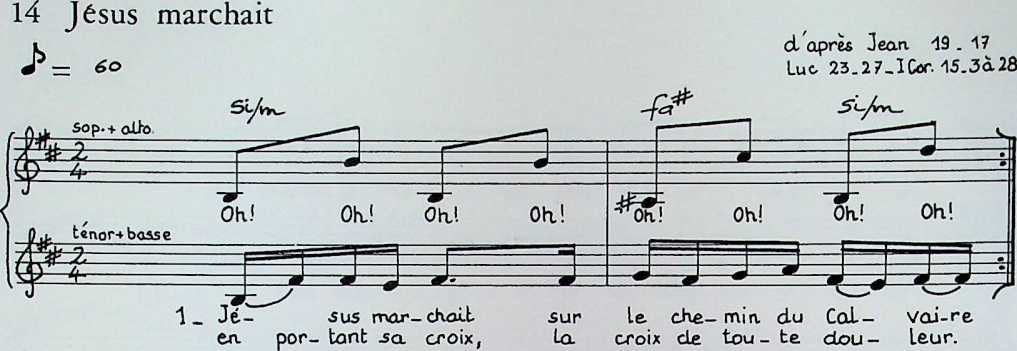 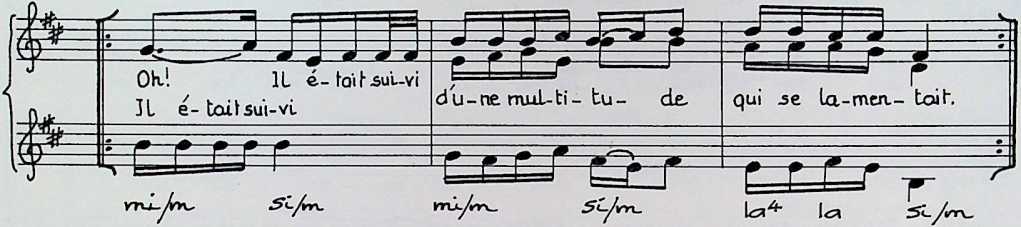 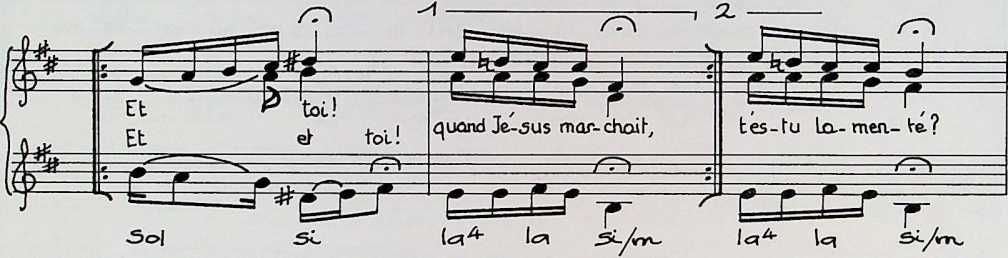 2z_ Jésus fut cloue sur la croix maudite. , ilportait nos pech.es , nous déliait de nos chaînes.On. le regardait, on se moquait- de Lui, on Le méprisait, (.bis)Et toi, et toi , quand Je'sus cria,Et toi, et toi , l'os- tu entendu?3_ Jésus mourut sans que personne le délivre maisdons le tombeau , il emporta nos fautes .IL fut charge de foutes nos iniquités pour nous délivrer.(bis)Et toi/ et toi, quand Jésus est mort,Et toi , et toi , t es - tu déchargé ?p/uS vc/e. . . k . . /4- Le troisième jour, «selon les Ecritures , Jésus ressuscita, pour le sa-Lut des hommes.SL tu nos pa_s cru qu'il fallait venir d Lui/fais-Le ctujourd7 hui. (bis)On. -e^-L28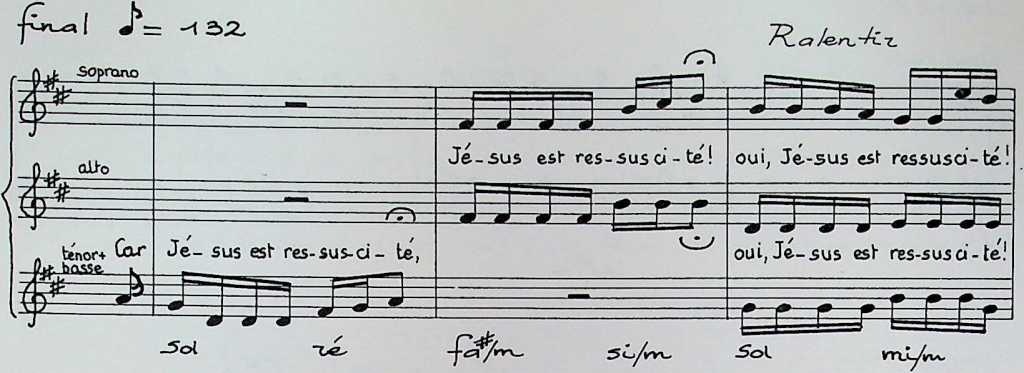 l -Sol lo.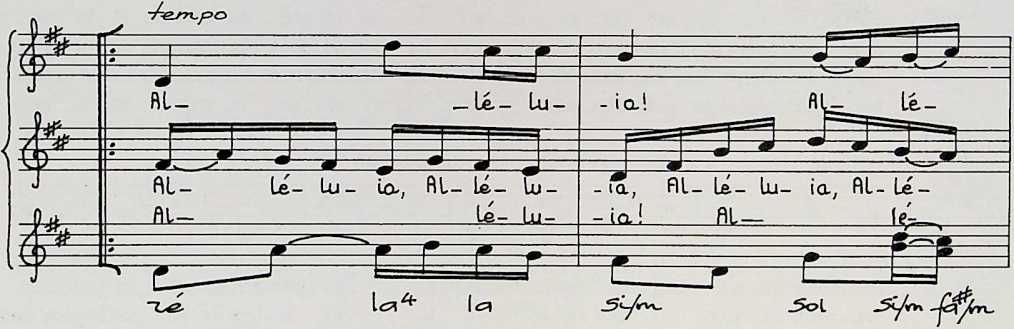 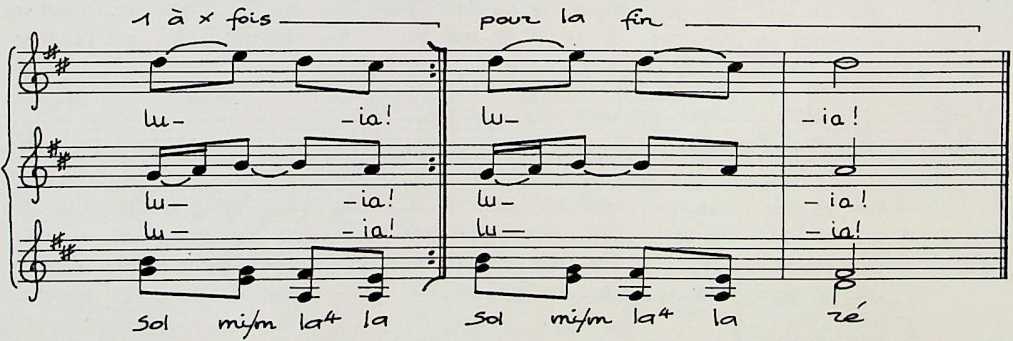 2915 Marie pourquoi près du sépulcre ?J = 6d/après Jean 20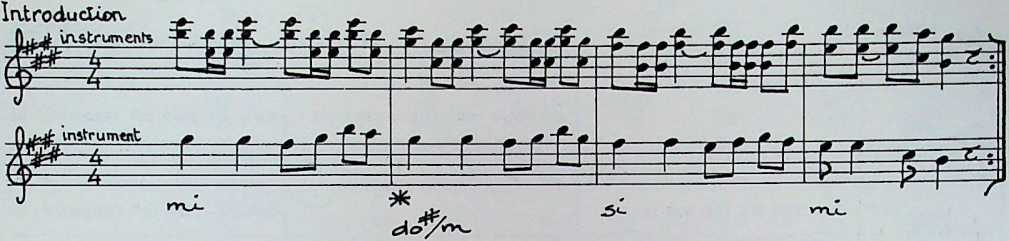 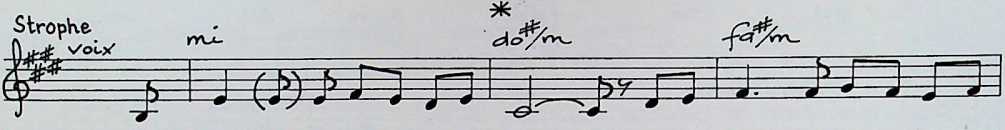 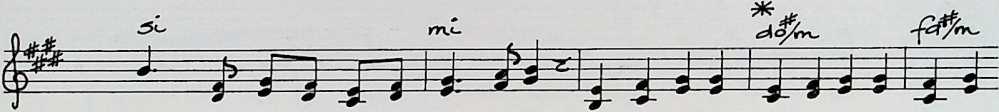 morts ce- lui qui est res- sus. cl-te? Tu es là près du tombeau et tu neder aux der-niées moments de La croix . Us -sont là dans la maison , ils ne censures, tes doigts dans les em-preintes des clous? Tu ne comprends pas pourquoi tant d allâtes te lais-se vide et .sons es-poir? Tu as soif de (a vraie YÎe et tu ne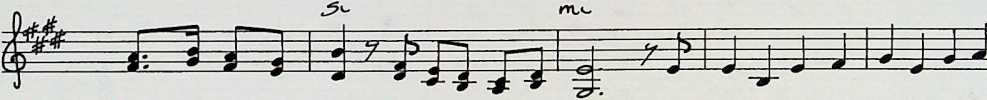 comprends pas pour- quoi ton Seigneur n est plus Là. Res-plen-dissants de la gloire depren-aeat pas pour-quoi tout s est ar_ re - le là. Mais a-Lors Je-sus, leur Seigneu^ vientgrès - se, tant de joie roy-oa-ne. des dis - Je- sus Lul a-yant de-couvert sescomprends pas pour- quoi et-le fuit de-vant toi. h- lors,cet à toi que. s adresse.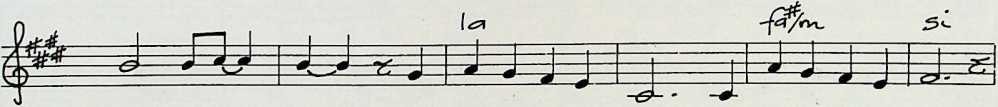 Dieu, Les deuxau ml-lieuplaies, son. co-cet- te. paon- gesd'eux;ro- le :pro-cia-ment la vie- tolresim- pie-ment, il Leur dit :Tho - mas lui dit en_ fin :Je-sus cru-ci-fi- edu Prince, de la vie.* lo paix soit a -vec vous*Seigneur et mon Dieu!"rompt les liens de la mort!On. joue. &US&0 m.0!<& é> ^ruz. .3o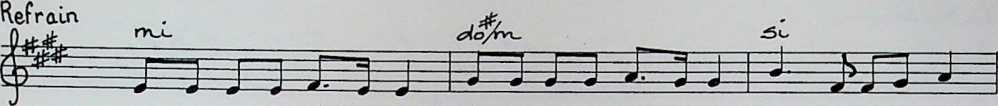 1- La pierre.a e-te rou-lée, Je.  	 sus est res-su-su.-le! Gloire sur la terre, et3_ *• * " •• «• ” •• ” « •« " •• v " ” "IL veut te don-ner la vie, car il est res-su - scl- te.! Gloire sur la terre et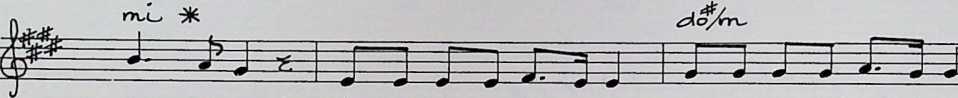 dans les ci eux ! Je- sus est res-sus-cl- té, gloire au Dieu d e-ter-ni.—te!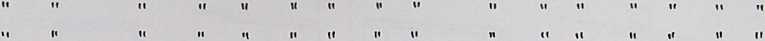 dans les deux! Dans la ciel il est en-tre, tou-jours vi —vont main Jeûnant.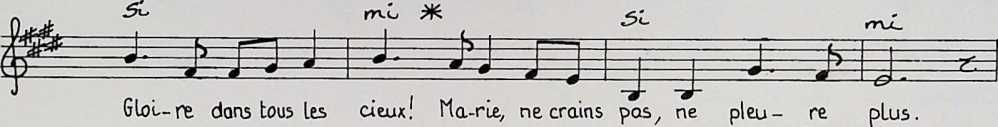 ILs ne. crai-gnent plus, car Us l’ont vu .Thomas, tu peux croi- re main— te- nont!prêt à te re-ce- voir, IL a ou-vert le che- min pour toi !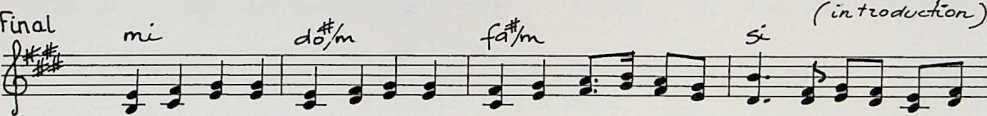 En re-fu-sont ce. sa-Lut, tu ren-(trois vain à Ion e- gord ce plan ma-ni-Pes-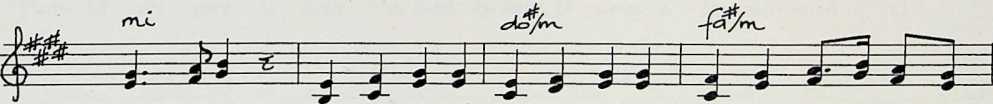 te, pour toi. Hat- tends plus, de,- d- de toi! IL peut sou- ver par-foc- te.-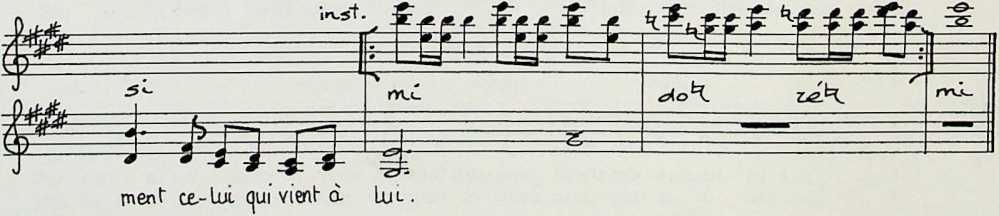 On^ Jouo.c^i-n^c- !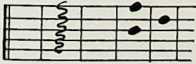 3-d16 Jésus est vivantJ= 84-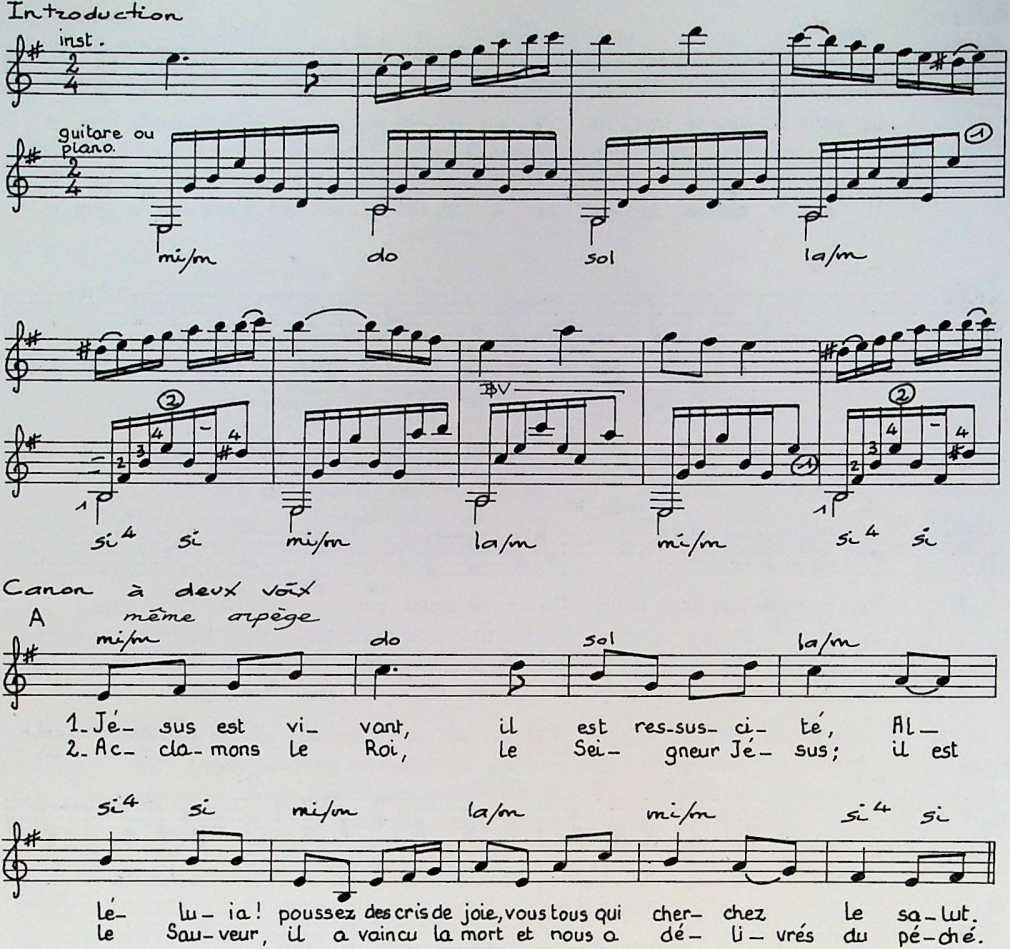 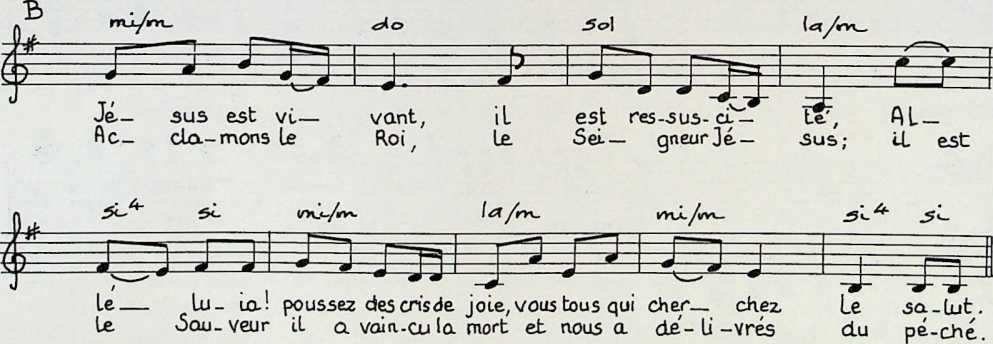 32.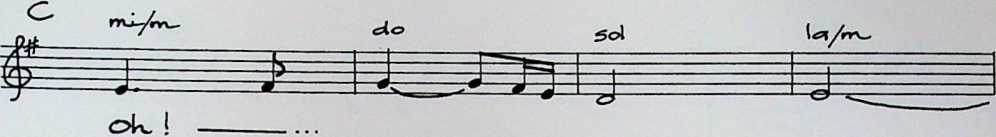 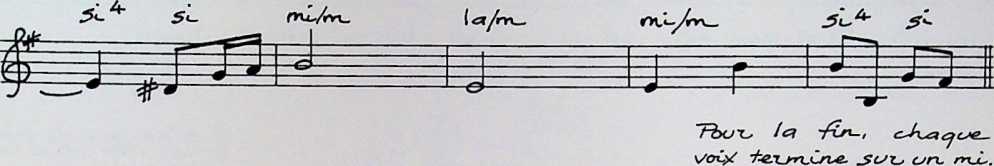 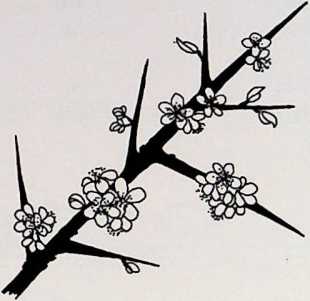 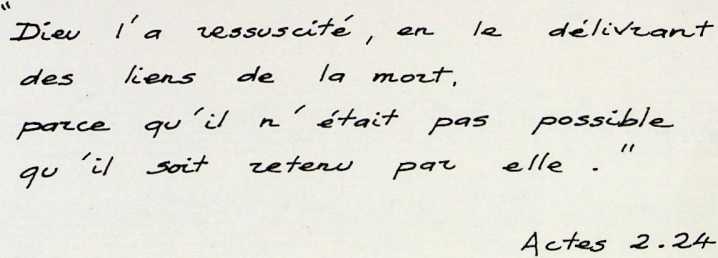 3317 La route est longueJ = -42o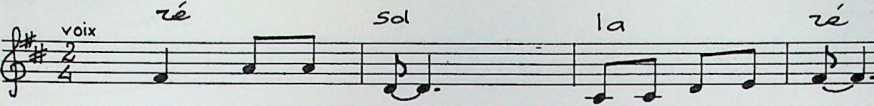 /L rCya pas cfe, te1pxjye.3 let -< -sP2- k^.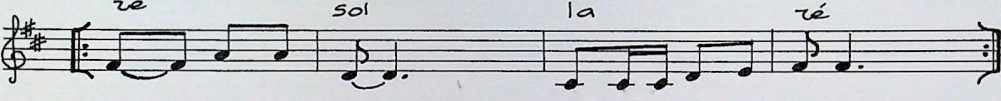 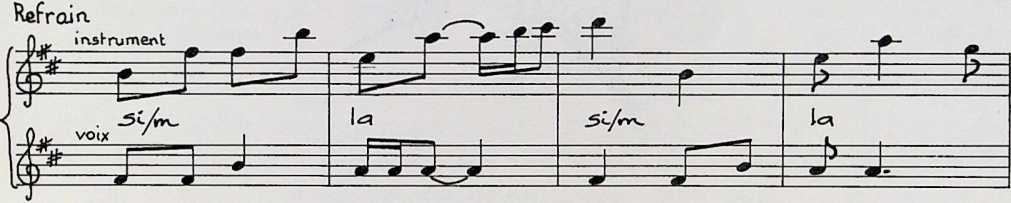 Je_ sus-Christ te de- Livre, il te rend li_ bre ,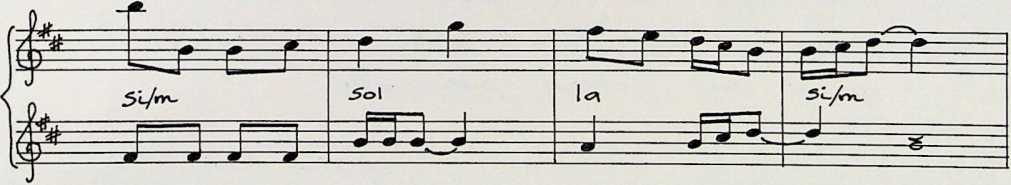 le. pe- che est en-le-ye,gloire au Sauveur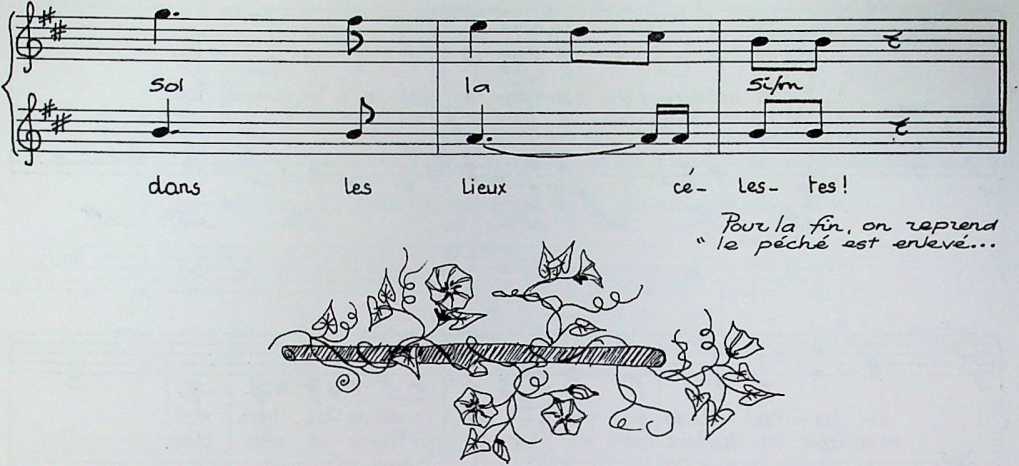 18 Eternel,que mon cri parvienneJ =■ -400cACoru. l-e_d apres les psaumes et 403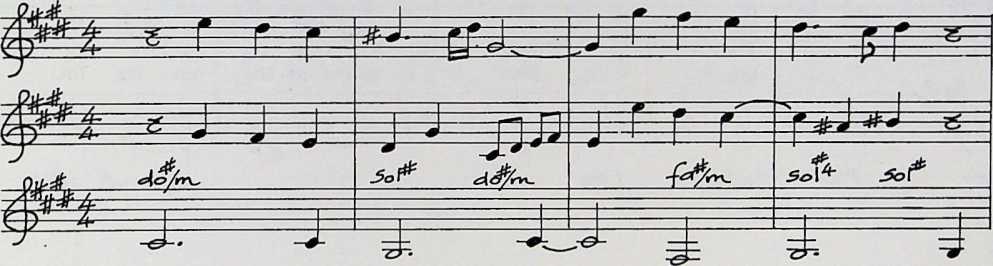 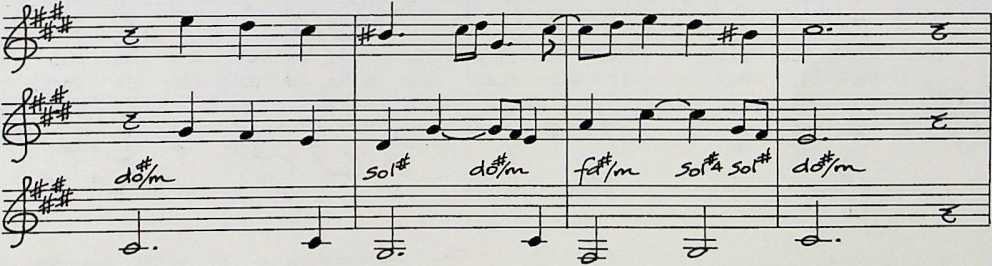 dA_O9t/Z_>-35C l'L.œut-.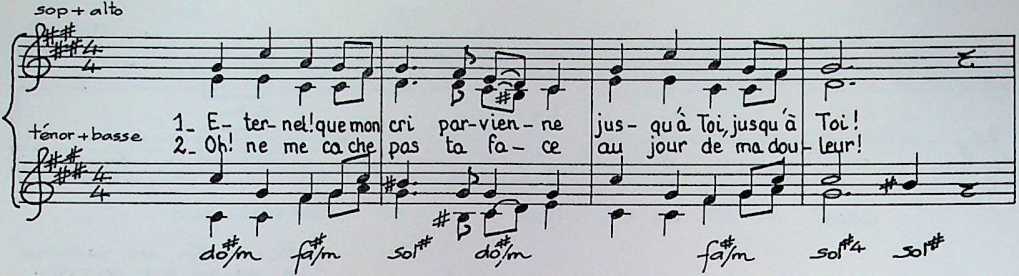 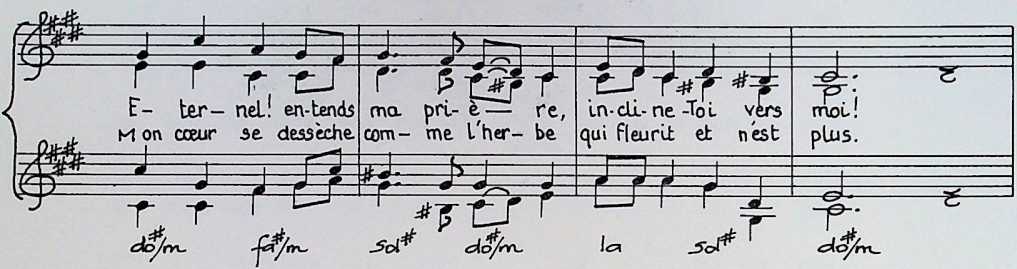 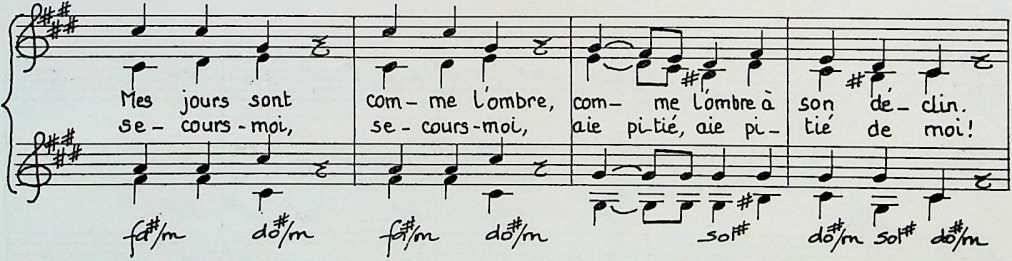 On~ a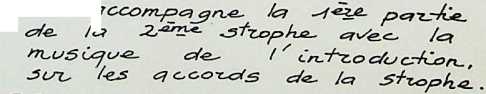 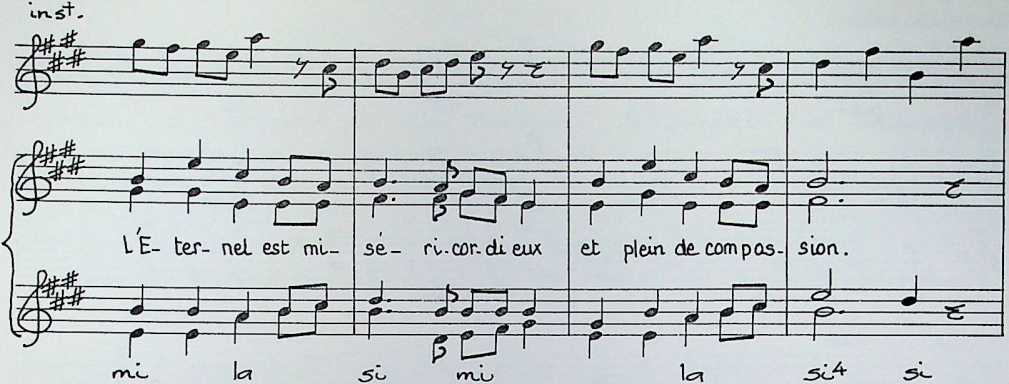 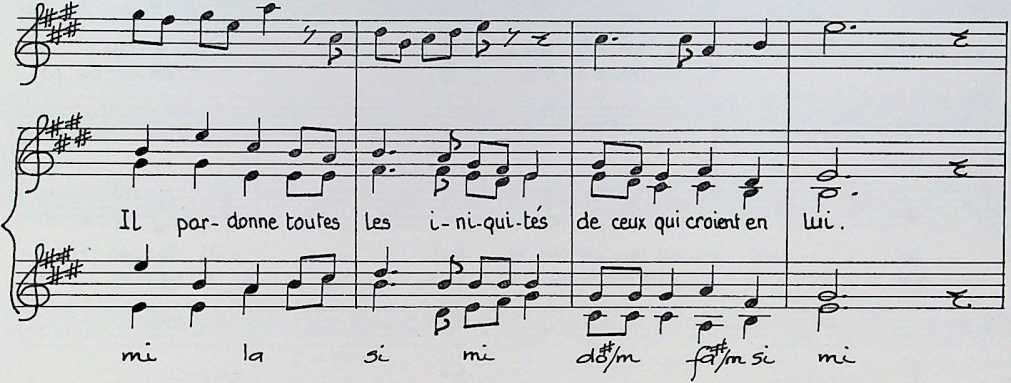 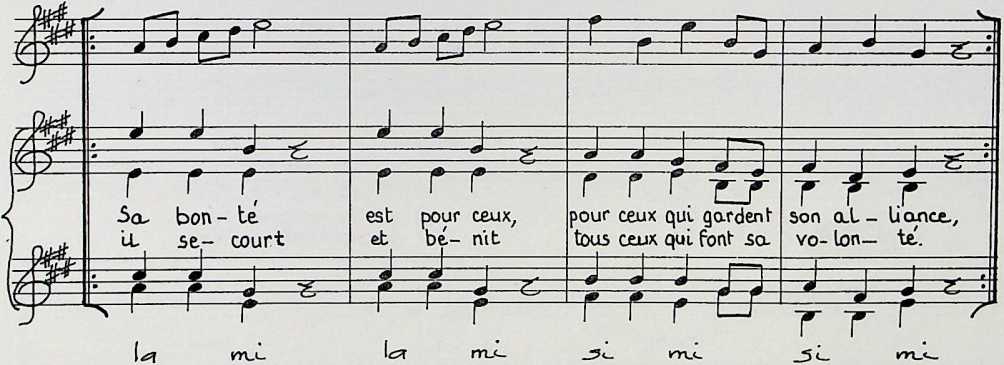 19 II était un berger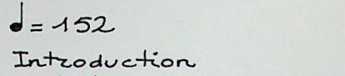 d apres Luc 45-là 7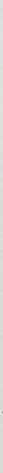 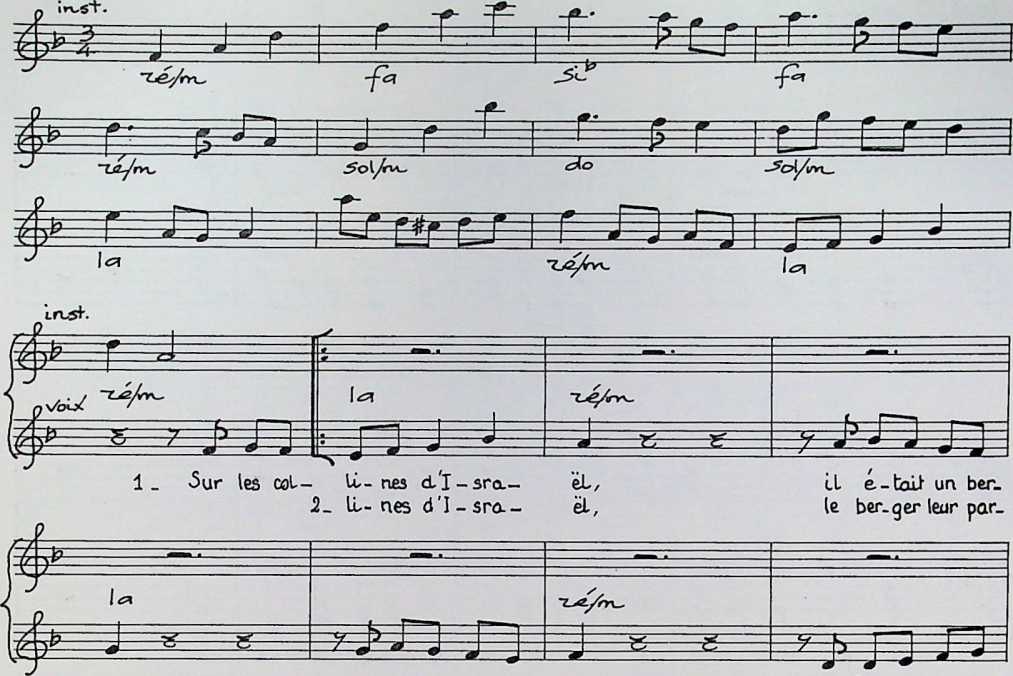 tl fai-soit pautreet pour-tant lu - ne.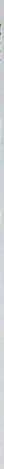 qui gardait cent-bre.- bis;elles connaissaient so_ voix,s.Sur (es col-qerÈit;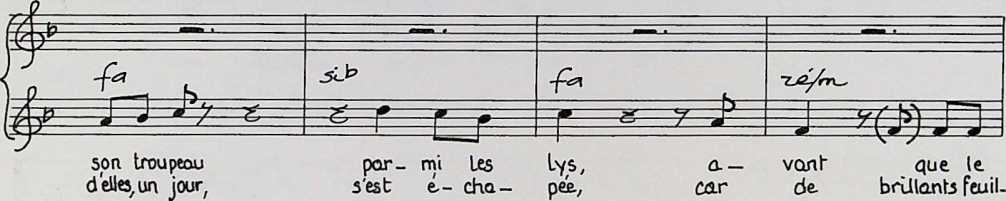 jour se rorrcu- ctys-se.Iciges l'a voient ten- tee.et que les om-bres fuient.et lui semblaient meil- leurs.38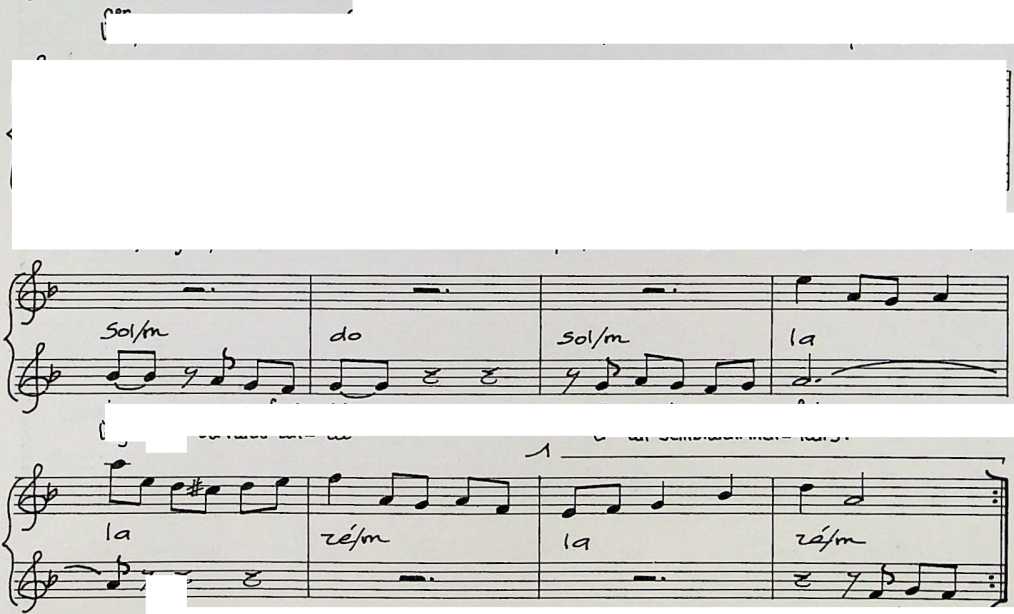 a- vec Lui de L'on re— tour.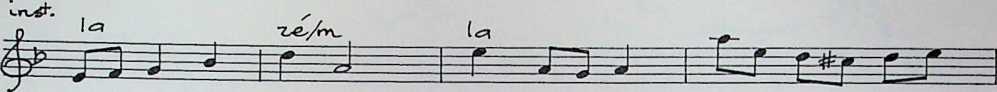 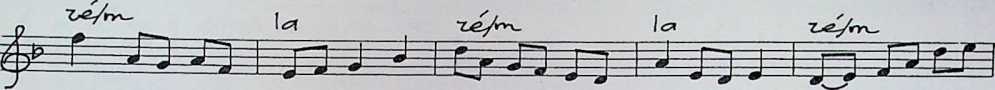 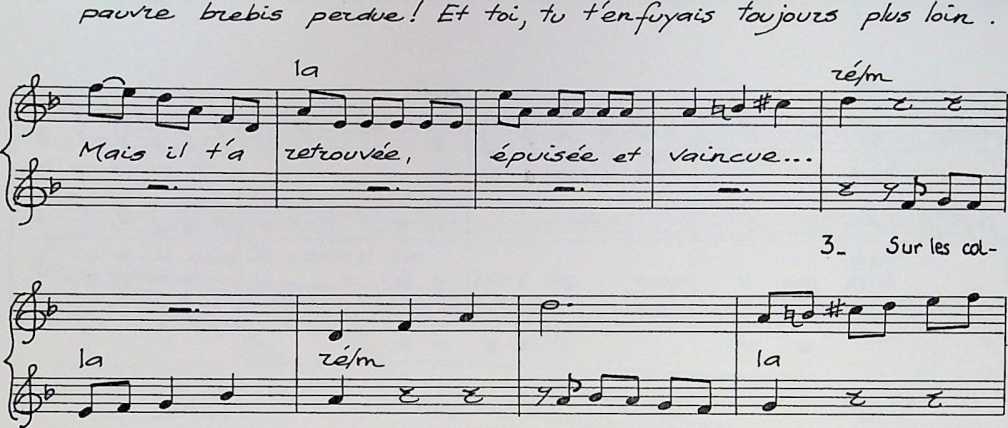 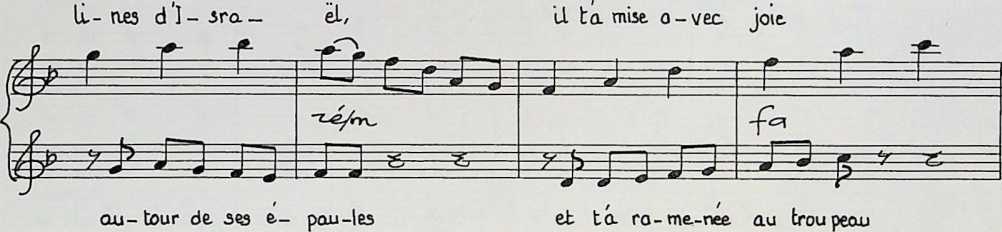 par- mû les lys,et, le. Soi r,a - mis se sont re-jouis3?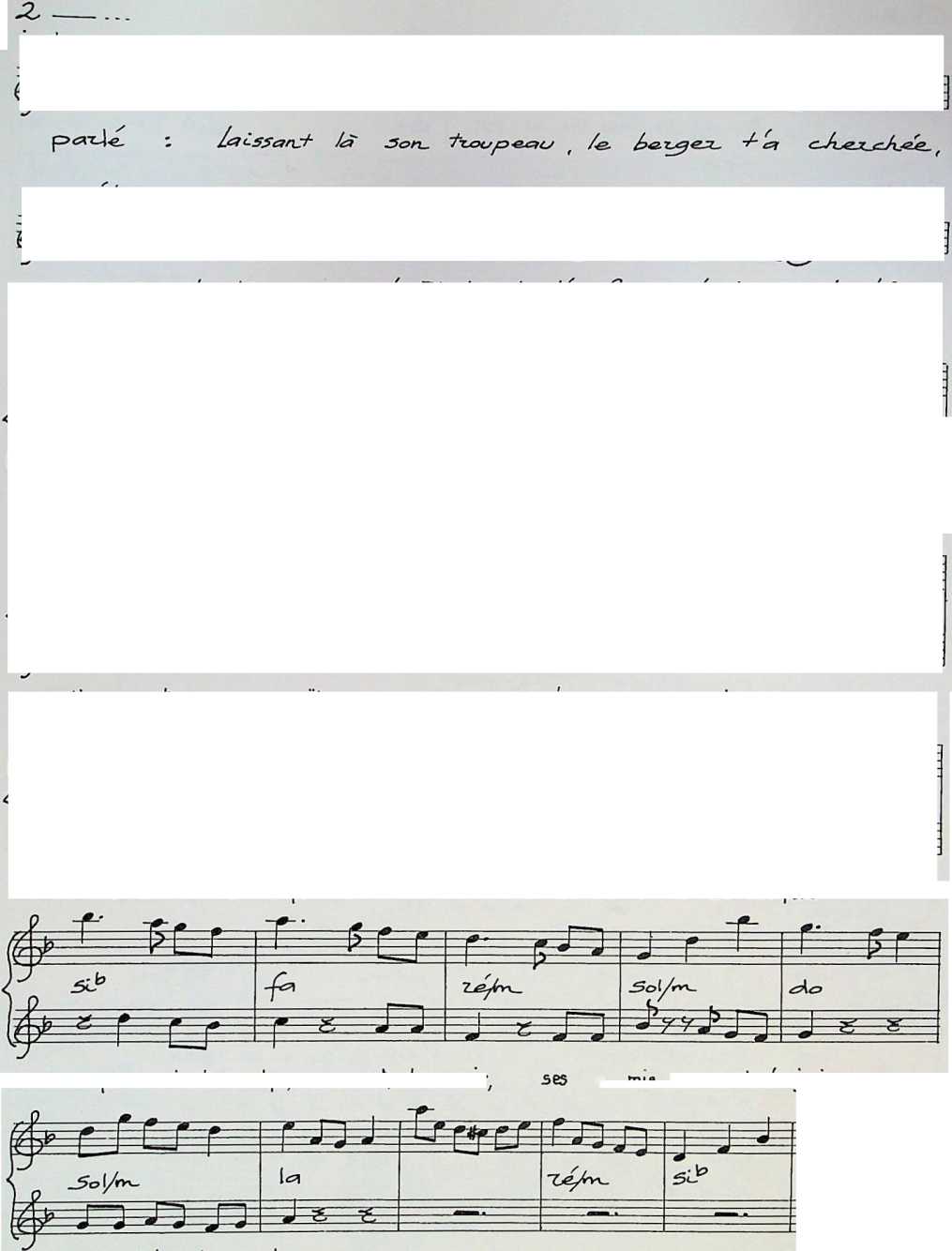 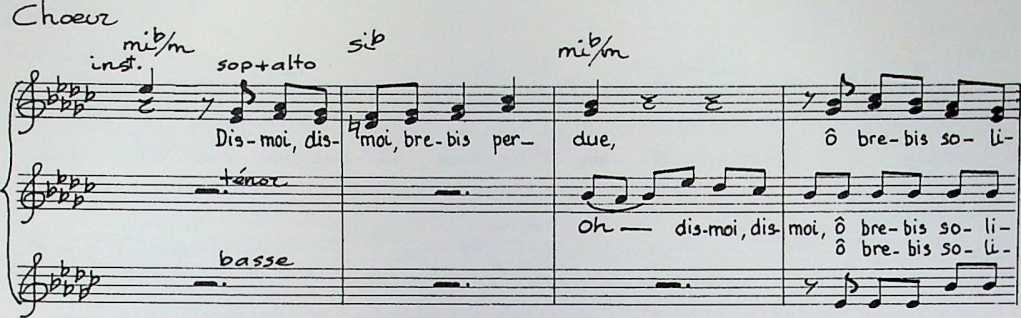 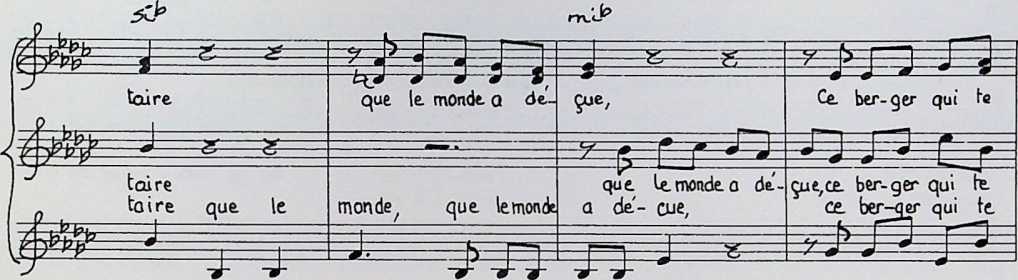 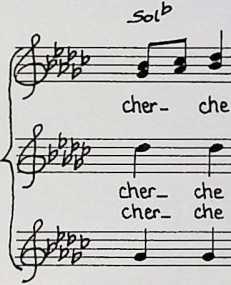 0.-q -G -vec. un tel q_vecvec.un tel o-un kl a _mouçmouçmourprêtprêtprêt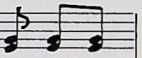 a te par-don-a te par-don  	ô te par-don-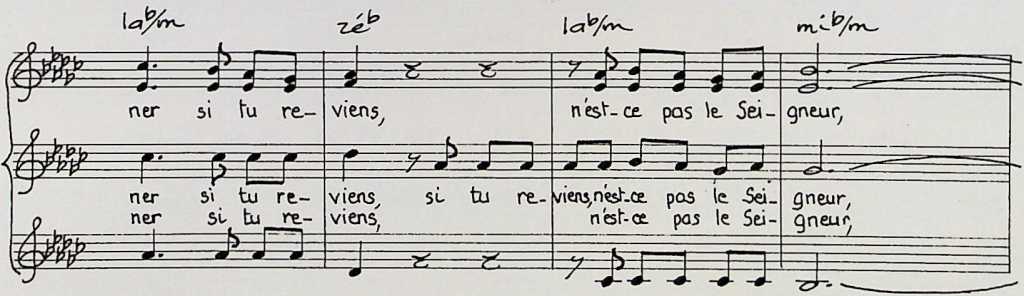 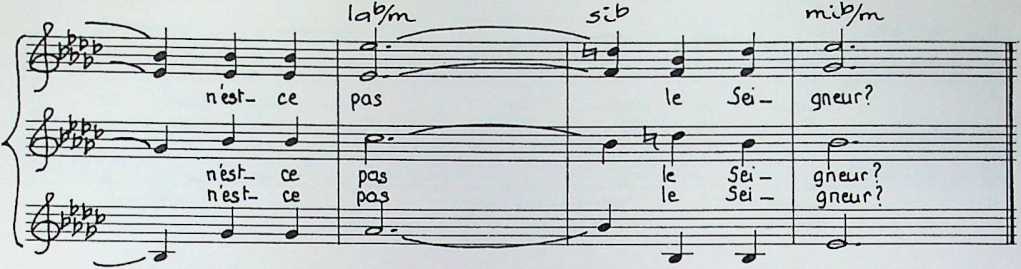 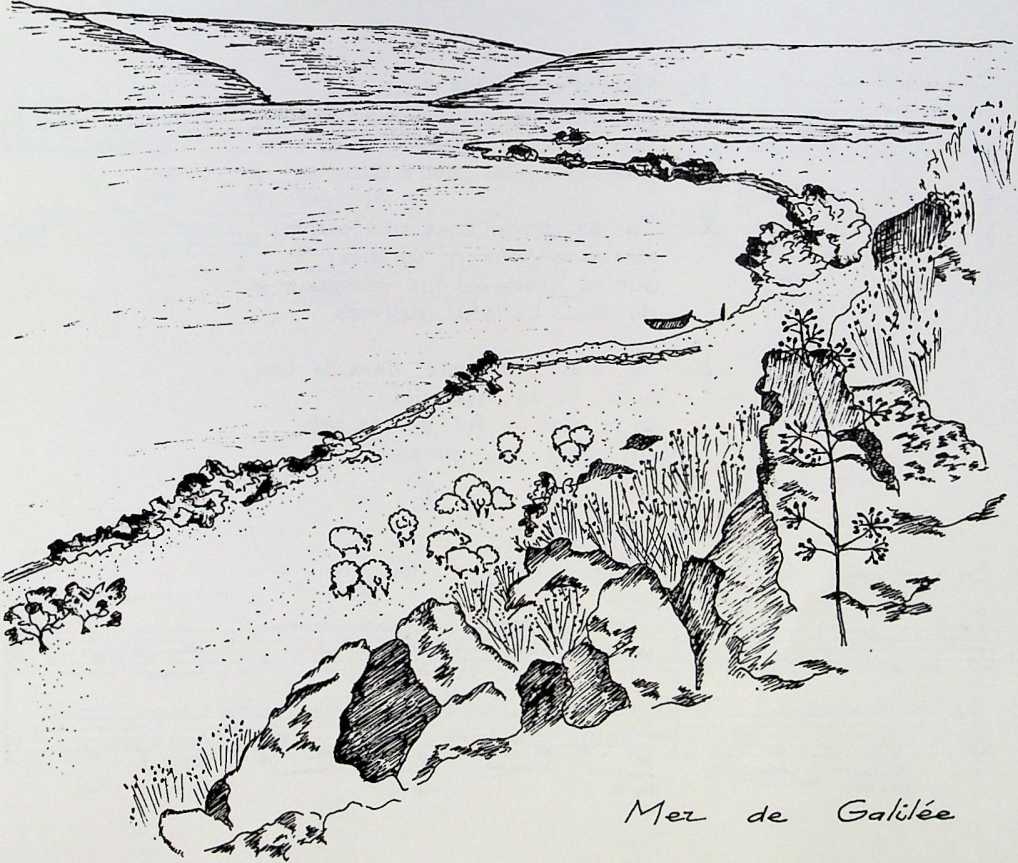 20 Loué sois-tu SeigneurJ = -12 6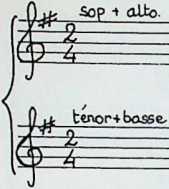 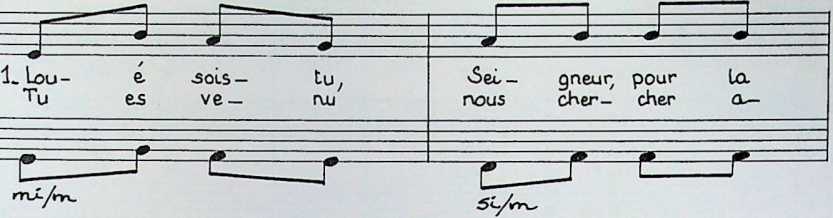 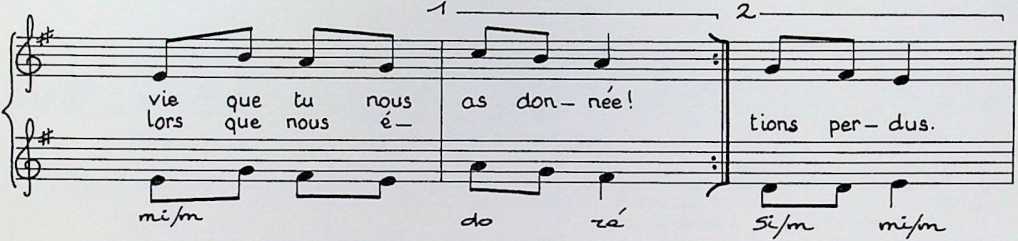 Z- Nous n/avons pas mérité lavie, mais tu es mort pour nous .Sois béni éternellement.Sois loue z toi, notre j)ieu!3_ Tu. as porte tous nos pèches,ton sang nous a purifies.Sur La croix, tu fus vainqueur etdu mal tu nous délivras .4- Tu nés pas reste dans le tombeau , tu es ressuscite1.et la mort a fui devant toi,car c est toi qui es la vie.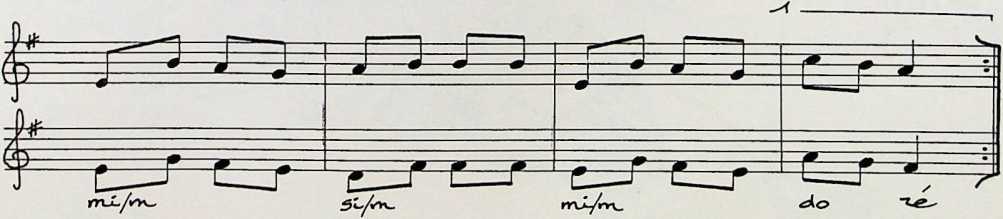 42,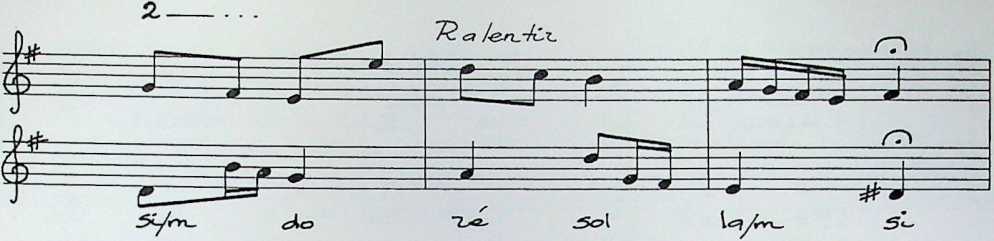 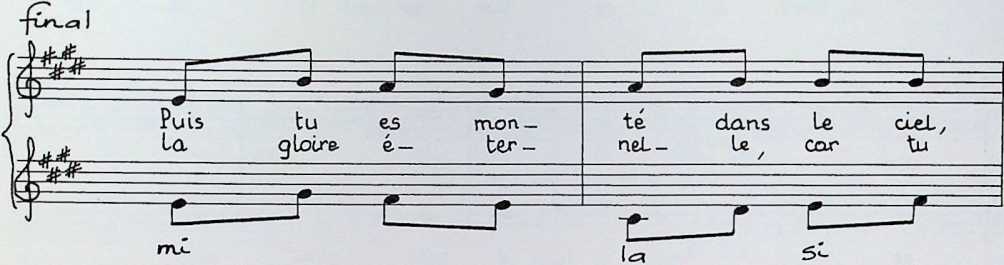 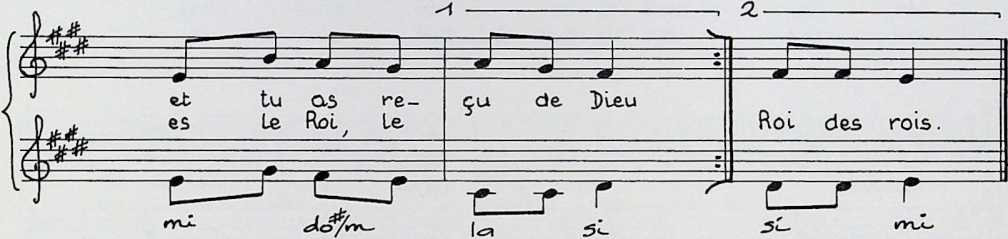 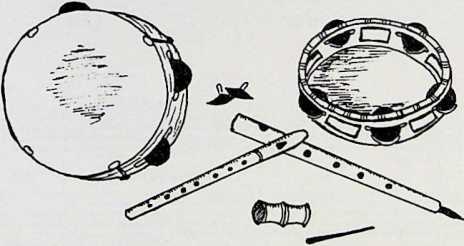 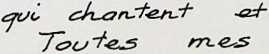 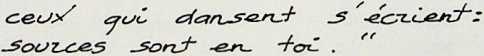 7-^S^tunt.^ J-4-321 A Celui qui nous a lavésJ = ■'W2,d/oprès Apocalypse 4 .5a6h)■/. tnsb. ou coRtrechanb sur 02 - =S	ht	&	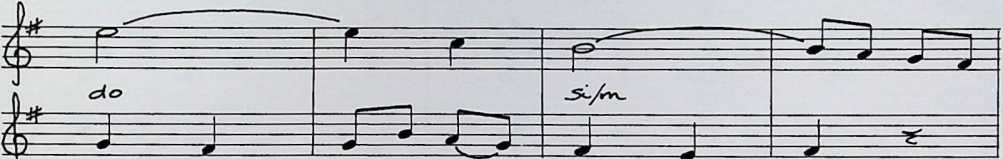 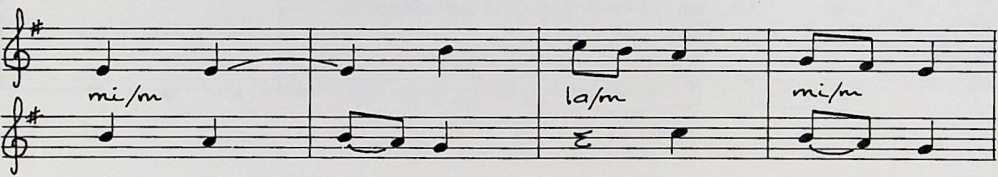 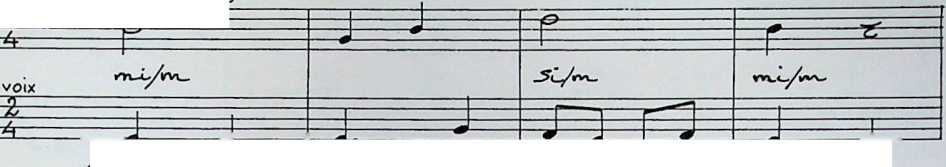 RôFraux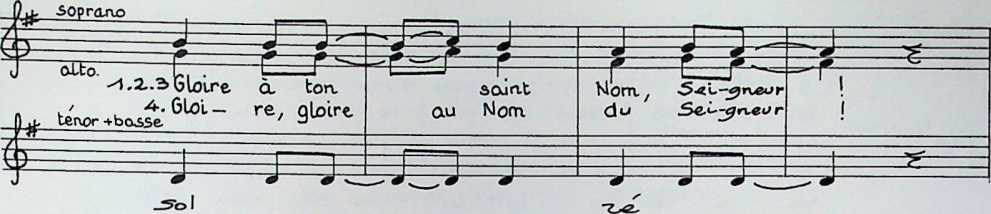 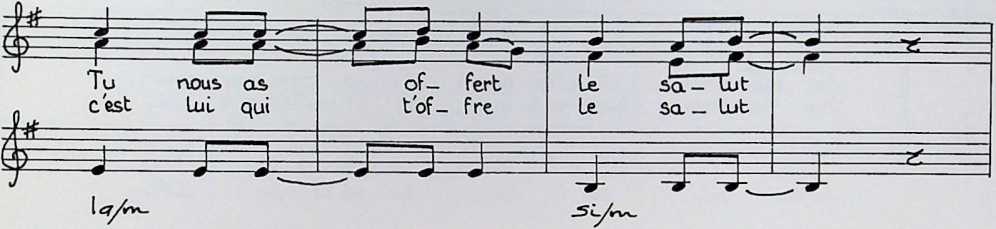 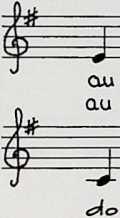 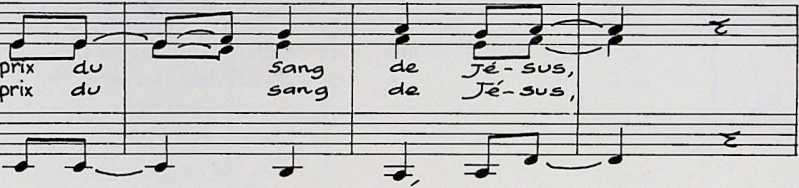 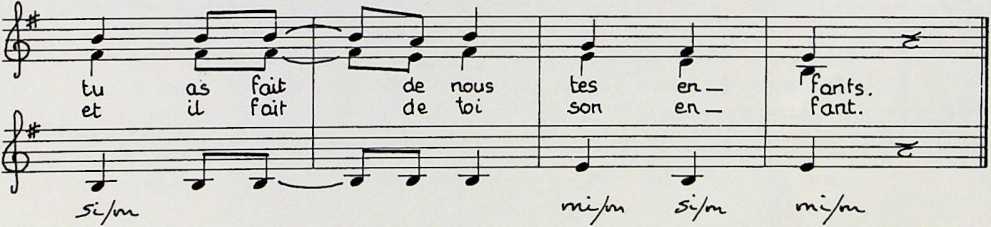 22 Seigneur, prends mes mainsJ*= 50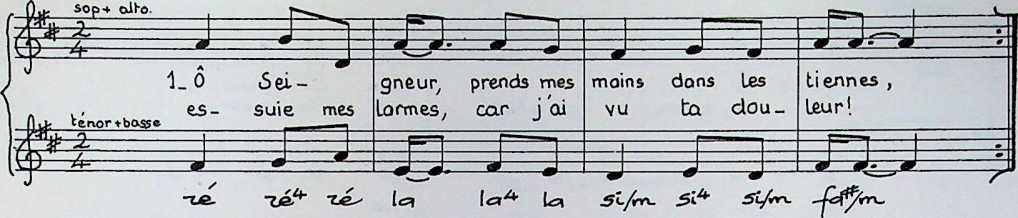 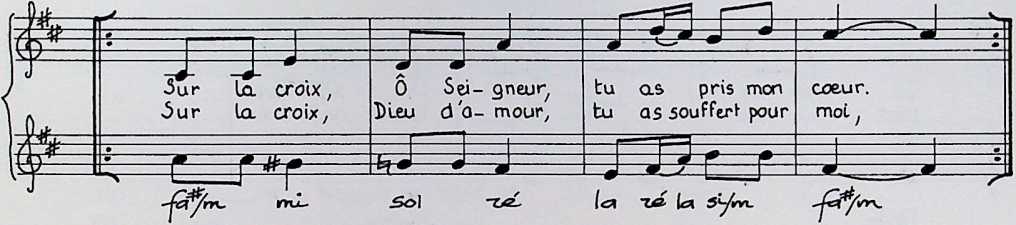 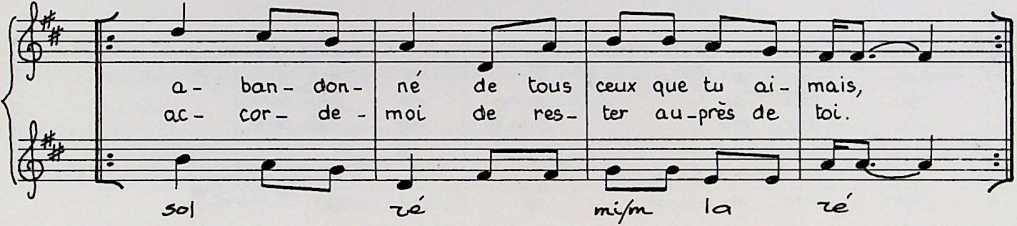 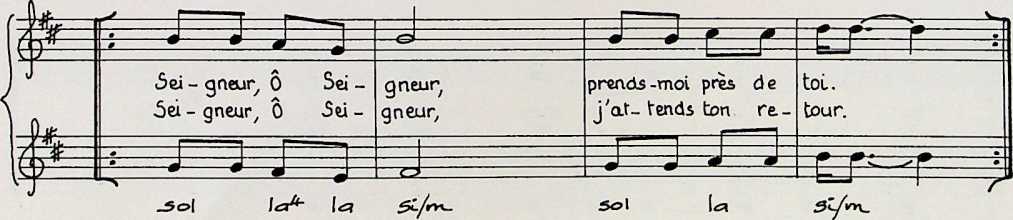 2_ Dons la nuit sombre sont tous ceux qui t attendent.IlsetetTuet tu portas leurs péchés en iOh.1, nous t adorons, oh.! nous t attendonset nous célébrons ta vie glorieuse.chantent pour toi, Jésus, des chants d amour,Leurs moins, 0 deigneur, sont elevees vers toi,Leurs yeux sont levas vers toi, divin Sauveur!les cherchas dans la nuit de GoLgotha,tes blessures.et nous célébrons ta vie3_ o	 	t 	Oui, bientôt tu viendras du ciel pour nous chercher;-nous irons avec toi sur les nuées du cieleh nous verrons tous les Fruits de tes douleurs,et avec toi nous aurons aé Uvran, c-e .Oh! tout prés de toi, oui, nous te verrons.Nous glorifierons ton nom f 0 Seigneur1.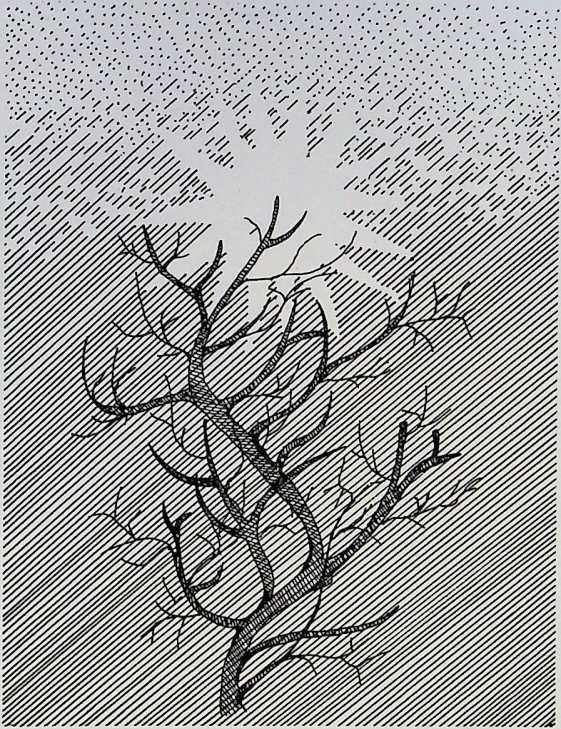 23 Les cieux se sont ouvertsJ = 88d. après Psaume 2.4Acte 3- 13 à 21•’ 1?_30à3l) soprano5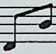 AL —A_) ténor* basseAl —guitareOu pianoSUS:] ,sus; >i L est res-su s-ci- te, AL-. monde!	ou- verts de- vant 3é-se ré-jou-isse en 3e-vous tous ha-bi— tante du1 Les cieux se sontZ Que La ter- ceLal;°	3. Ve-	n£z	à	LuLA —RL —Le— Lu-la!IL est le Sei-gneur !Dieu!AL- le.- Lu-io-1.- Dieu!- Dieu!RoiladeIL est le Sei-gaeur !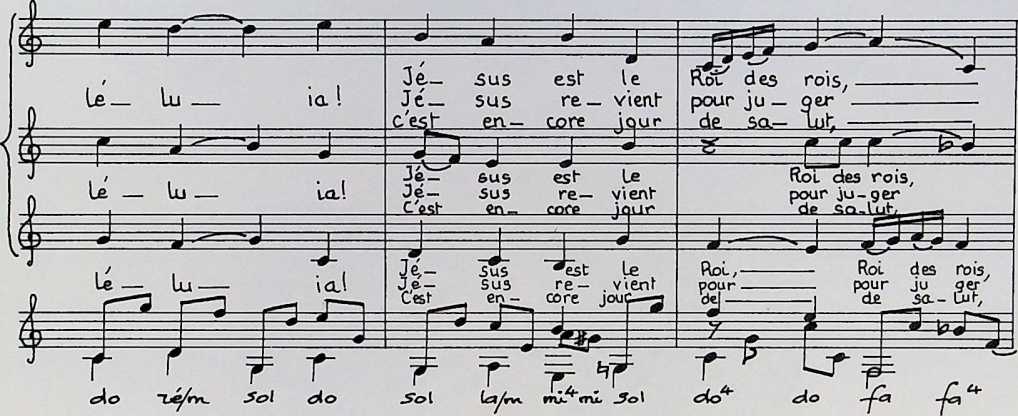 des rois;ter_ rezsa. — lut, j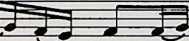 rois;dester»sa-RoLladeLa ter_ re/t Al- Le-Lu-ia!de sa- ' 1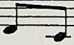 li est le Sei-^eur^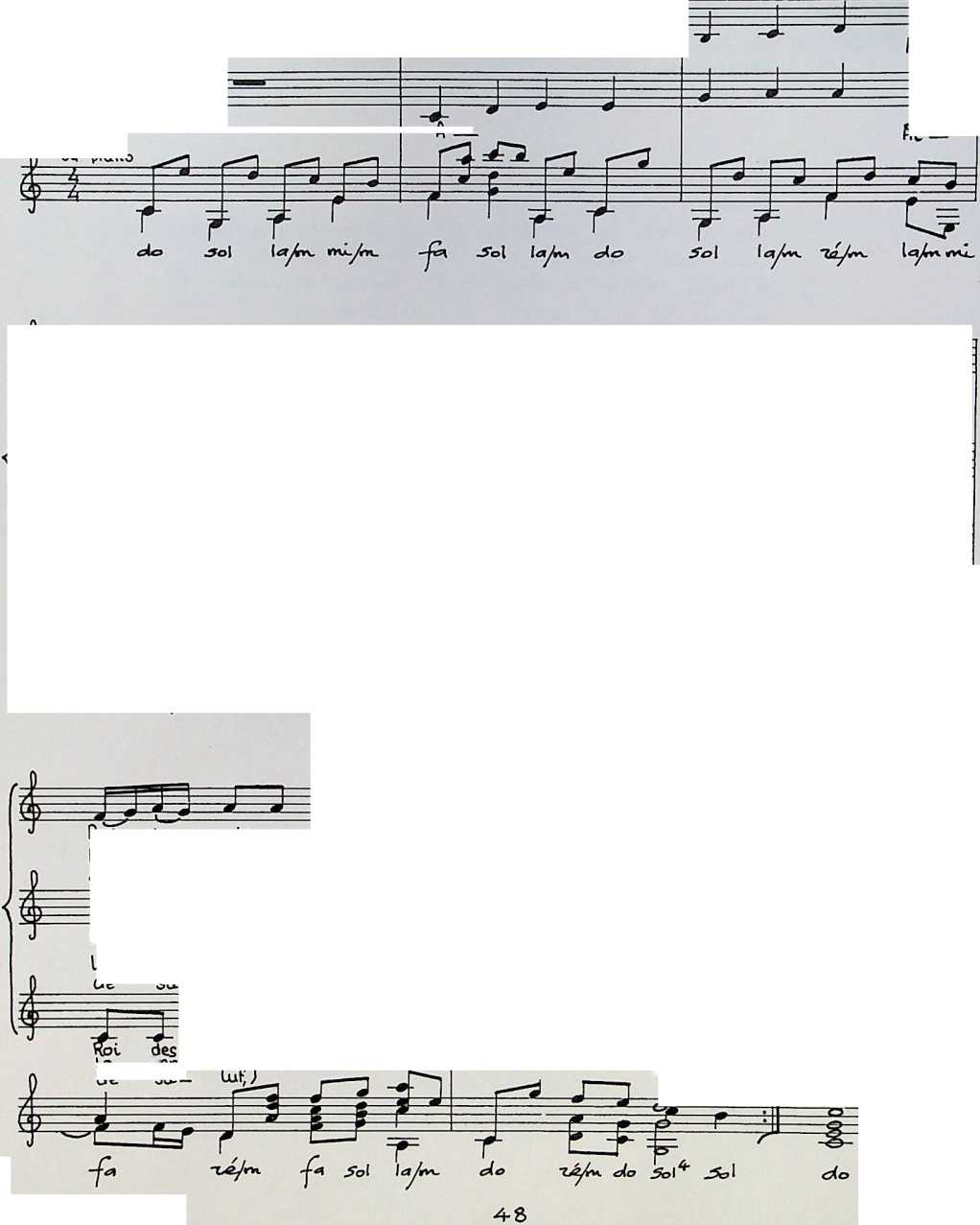 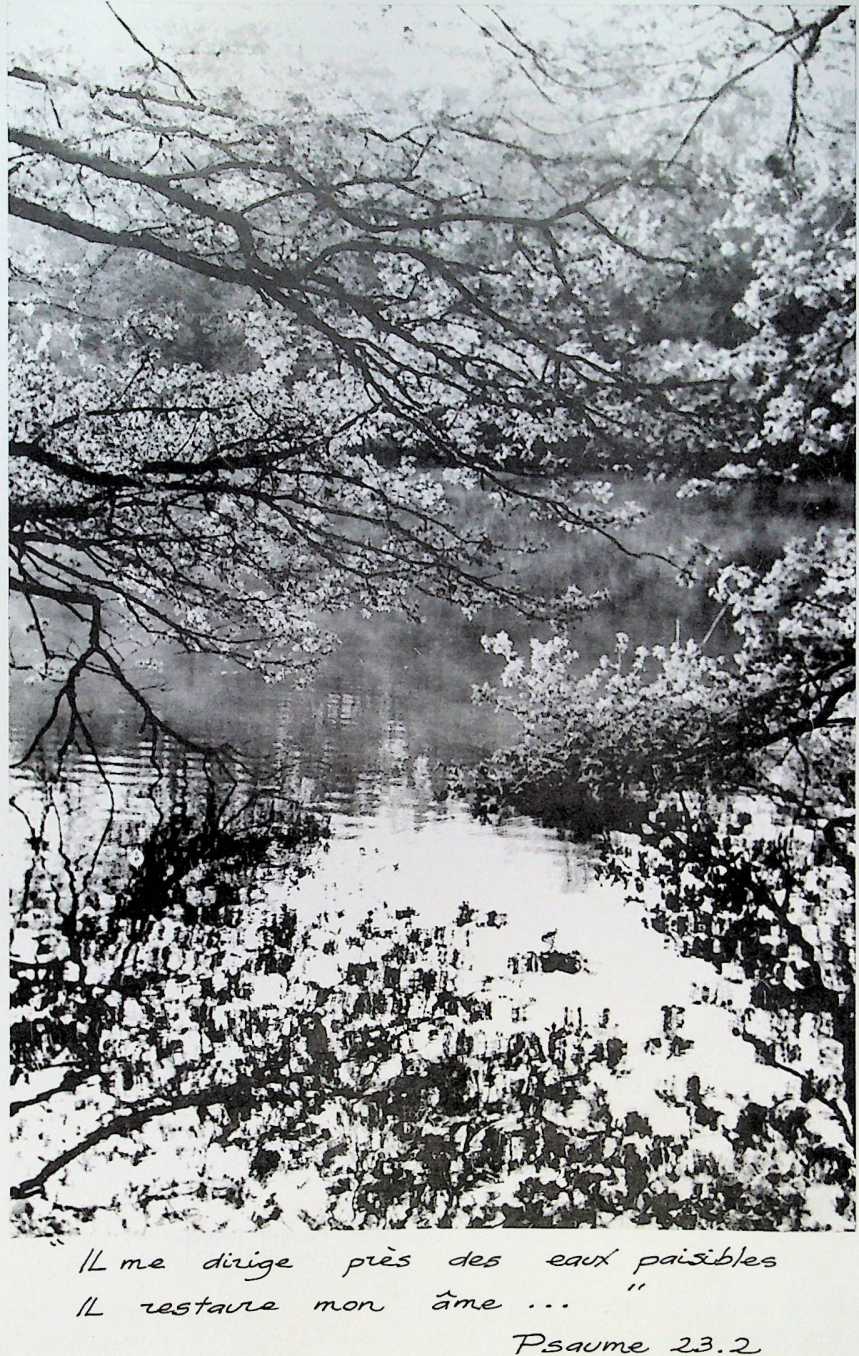 4-5OUVRAGES DISPONIBLES- Méthode de guitare d'accompagnement  	 de Daniel DossmannSolfège de base, étude des accords et du rythme, par des mélodies et des chants.. Un fascicule accompagné de trois cassettes enregistrées.- Méthode complète de guitare en trois fascicules  	 de Daniel Dossmann1er fascicule : Solfège, étude du jeu mélodique et polyphonique, et neuf chantssur des thèmes bibliques.2ème fascicule : Développement à un niveau plus poussé de la technique polyphonique par des gammes, des exercices, des études, et neuf cantiques traditionnels ou contemporains arrangés pour une ou plusieurs guitares.3ème fascicule : Etude des techniques spéciales: glissé, vibrato, trémolo, arpègede type-lyre etc...Etudes mélodiques, cantiques et chorals de J.S.Bach.Chaque fascicule peut s'acheter séparément.Trois cassettes enregistrées par fascicule.CASSETTESc.2o - Le temps de vivreCassette contenant les 12 premiers chants du recueil "Le temps de vivre",chantés et joués par le groupe Héman.c.24 - Il me dirigeCassette contenant les 11 derniers chants du recueil "Le temps de vivre",chantés et joués par le groupe Héman.c.15 - Le temps de chanter11 chants chantés et joués par Daniel et Françoise Dossmann.Contrebasse: Pierre Joly.Cassettes de musique, tirées des méthodes de guitare, pouvant s'acheter séparément:MA. 2 Chants sur des thèmes bibliques, avec instruments.MG. 2 Etudes mélodiques - Chants.MG. 4 Etudes mélodiques - Cantiques traditionnels joués à une ou plusieurs guitares.MG. 6 Etudes mélodiques - Cantiques - Chorals de J.S.Bach.Musiques composées pour illustrer des textes bibliques,jouées avec une grande variété d'instruments.Psaumes (Cassettes)B. 6 Psaumes en musique 4 (1, 2, 4, 9, 16, 19, 57, 72, 104, 126, 131, 145, 146) .B. 7 Psaumes en musique 5 (15, 10, 11, 22, 117, 96, 114, 116, 127, 128).Textes dits par Daniel et Anne-Lise Gothié.Musique: Daniel Dossmann.Evangiles (disques 45t)réf. : mb 7711 II est venu.réf. : mb 7913 Paraboles.Textes dits par une petite parisienne de 11 ans.Musique: Daniel Dossmann.Le Barde Conte allégorique de Ruben Saillens. (cassette)réf. S.8 Musique de Daniel Dossmann.Le Chemin de la vie Témoignage de Daniel Dossmanncassette éditée par l'auteur: Centre Evangélique, 11, rue Michel-Colombe, 37400 AMBOISE.Méthodes et cassettes éditées par: Disques édités par :A.F.E.B. Dpt. radio / cassettes La Maison de la Bible50, rue des Galibouds 8, rue du Val de Grâce73200 - ALBERTVILLE. 75008 - PARIS.50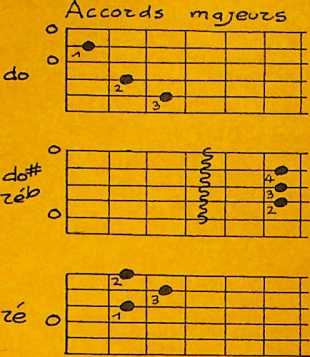 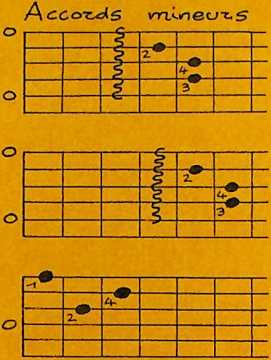 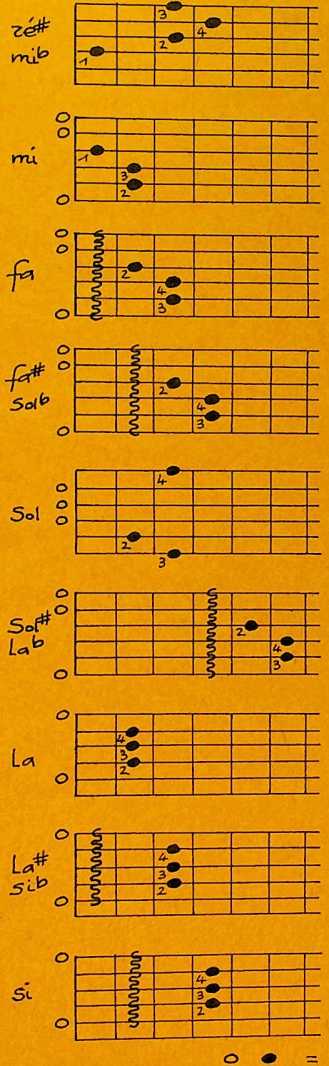 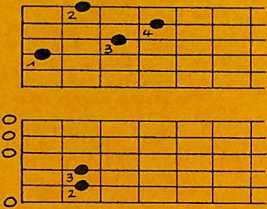 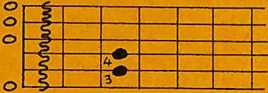 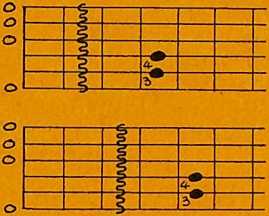 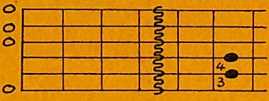 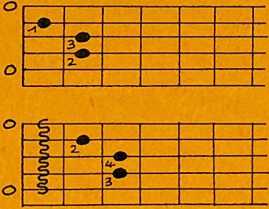 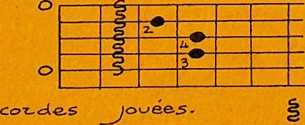 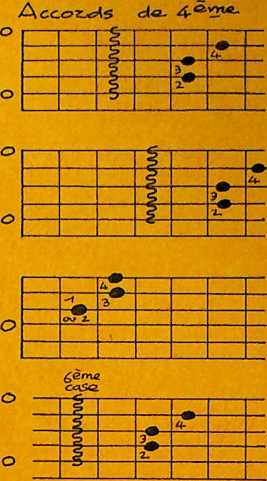 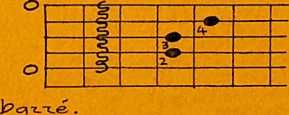 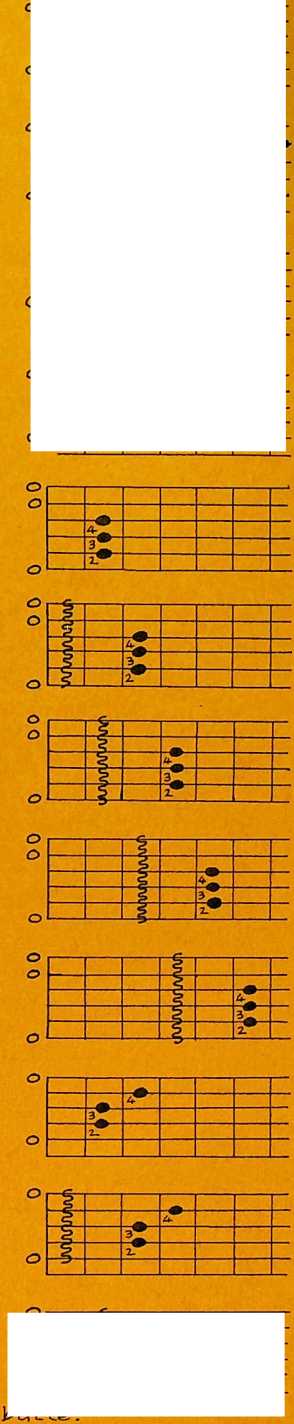 ChantN°1Le temps de vivre pageLe temps de vivre page2iiN°2Vous tous qui avez soifn4•iN°3Car Dieu a tant aimén6hN°4Voici 1'Agneau de Dieun8iiN°5La gloire du Seigneurn10hN°6Vous serez mes témoinsn12hN°7Les compassions de Dieun14hN°8Bénissez 1'Eternel!n16hN°9Il y a du grand vent fortn18nN°10Voici, qu'il est agréablen20hN°11Sous l'abri du Très-Hautn22nN°12Je lève les mainsn24nN°13Il me dirigen26nN°14Jésus marchaitn28nN°15Marie pourquoi près du sépulcren30nN°16Jésus est vivantn32nN°17La route est longuen34nN°18Eternel, que mon cri parviennen35nN°19Il était un bergern38nN°20Loué sois-tu Seigneurn42nN°21A celui qui nous a lavésn44tlN°22Seigneur, prends mes mainsn46ItN°23Les cieux se sont ouvertsn48Listedesi ouvrages disponiblesi ouvrages disponiblesn505- Nous sommes ses5- Nous sommes sestémoins, eu dit Jésus . (bis)témoins, eu dit Jésus . (bis)témoins, eu dit Jésus . (bis)Le Roi T (bis)Etnous chantonsaumondeentier? Jésus estLe Roi T (bis)11est Le Sauveuretle ôeigneur .II/CL donne s aviesur Lacroix .Tupeux L'accepter,peux L'accepter,viens aLui . (bis)1-Jelè - ve.lesmainsderHuOrvSei —gneur2-Toutprèsdetoi,Sei - gneurôtoi , Ver —bein.—car— né3-Surton Trônea—blou —is — sontturé - gne —rosdé —Sor— maisversJ'en —versJ'en —Latendsde - meu —sa voix .bien —tôtj*se - rai,A —gneauIm —mo — le !com —meLeSa- phir,é —ter-nel —Le— ment .• dr 0 —«■	Quand je mar- che dans la val — LeededeLom - breLom - bredelamort,mort,L jr -1 * Jr -1 * J-r——r—=*1—tloJ - Ê2:, loU - 62l'E- ter- neL!LoiJ- 62Lo	4u-ezL'ELe—•»	r- net '.U—13—Lo=ÉU- 62/ L°Mu- e;	*t lr	v1 " wE- le—ar- ne1!loii- ez; 1°4J- 62îTei- ter- net !1_ Ha-rie.,pourquoi'près du se.- put-cre, cherches- tucre, cherches- tupar-ml ceuxqui sont2_ Crauv-tifs, lesdts-ci-pies ré. u- nlsontlais- seLeurs pen-seess àt-tar3_ Tho-mas,pourquoi faut-il pour crol-re quetu posesta. main suries bles-4_ Ettol7as . tu de-ja. goû- te.quele. mondea - vec sesva- ni -1.Larouteestton.- gue,tulasuis,tuson-ges2-Taviepas-seese-raef-fa/cee.3.Taplaceestpre- tetoutpresdelui.'	' 			'	' 			_ àtou- tes cesch o--ses :Lavie., Lû-mouç lamort._ Don-ne - toi. pourlui,carilt aimeILs oc- cupe detoi,le5d-gneur.-Tutfte-vlen-sfilsettu LerestespourLe- ter- ni-pourLe- ter- ni-te.-J-	 j=J=- 1	1	-T—r 		-I-	7	- 1	1	-T—r 		-I-	7	- 1	1	-T—r 		-I-	7	- 1	1	-T—r 		-I-	7	63	ttï_;—r rrr r<0 Dieu,0 Dieu,0Dieu!tu os brl-sé mafor- 1X.0 Dieu !■ J ■ J -0 Dieu !■ J ■ J -6— JDieu!J ..j'ai pé-ché, pé-chéu- J r i icon- tre 1	[	!	oi.Ijy—-y g-y gy—-^^rvu	s__dto Im.|tfr——J		Tr,f<^Oy/n. <	ÿ		ÿ	—j—	—j—	_^r	zd—	zd—1_ Ace-lutquinousala—ves,2,_ Ace-Luiquinousara-che—tes,3_ Ace-lutquinousCLdé-IL-vres4_ ViensaCQ- —luiqui veuttela—ver,Uetquinousatantettantal —/mesetquinousaJUS-tl-fl —/ 'eS,7delamortetdenospé—ch es,oui,carIItatantettantal —me,ALuiseulsoitla.glol-ce,Aluisoitlavlc-toi —re,Quiafait de nousfait de nousun_roy —aume11veuttransfor- mertransfor- merton.êtreen - Vier> !fr^5=^	J? Q...r •rJ _	?"— 	4#—~	n"—- £L 	a—" 		toutJCL -moispourL'e_ter-al —té!pourla gloi -redeLieu !pourque tuSOISS au —ve.